МІНІСТЕРСТВО ОСВІТИ І НАУКИ УКРАЇНИЗАПОРІЗЬКИЙ НАЦІОНАЛЬНИЙ УНІВЕРСИТЕТЕКОНОМІЧНИЙ ФАКУЛЬТЕТкафедра міжнародної економіки, природних ресурсів і економіки міжнародного туризмуКваліфікаційна робота магістрана тему: ФОРМУВАННЯ МІЖНАРОДНОГО РИНКУ ТОРГІВЛІ ПОСЛУГАМИ В ГАЛУЗІ ІНФОРМАЦІЙНИХ ТЕХНОЛОГІЙ				Виконала: студентка групи 8.0510-ме				Чернявська Альона Вікторівна				Керівник: к.е.н., доц. Колоберднко І.І.				Рецензент: д.е.н., доц, Гамова О.В.Запоріжжя 2021МІНІСТЕРСТВО ОСВІТИ І НАУКИ УКРАЇНИЗАПОРІЗЬКИЙ НАЦІОНАЛЬНИЙ УНІВЕРСИТЕТФакультет економічний Кафедра міжнародної економіки, природних ресурсів та економіки міжнародного туризмуРівень вищої освіти магістрСпеціальність 051«Економіка»Освітня програма міжнародна економікаЗАТВЕРДЖУЮЗавідувач кафедри _______________________________________«____»____ ____________ 20___ рокуЗ А В Д А Н Н ЯНА КВАЛІФІКАЦІЙНУ РОБОТУ СТУДЕНТЦІЧернявської Альони Вікторівни1.Тема роботи (проекту): ФОРМУВАННЯ МІЖНАРОДНОГО РИНКУ ТОРГІВЛІ ПОСЛУГАМИ В ГАЛУЗІ ІНФОРМАЦІЙНИХ ТЕХНОЛОГІЙкерівник роботи (проекту): к.е.н., доцент кафедри Колобердянко І.І.затверджені наказом ЗНУ від «__» _______ 20___ р. № ________2. Строк подання студентом роботи (проекту): _____________3. Вихідні дані до роботи (проекту): інформаційна база законодавчих та нормативних урядових актів країн світу, матеріали міжнародних та світових організацій, публікації у фахових журналах, навчальні посібники, методичні вказівки, електронні економічні публікації, Інтернет ресурси.4. Зміст розрахунково-пояснювальної записки (перелік питань, що належить розробити): теоретико-методичні засади міжнародного ринку послуг, аналіз впливу ІТ сектору на світову економіку, перспективи розвитку ІТ ринку України та рекомендації щодо підвищення ефективності.5. Перелік графічного матеріалу (з точним зазначенням обов’язкових креслень): Графічні матеріал використано:рисунки: підпункт 1.1; підпункт 1.2; підпункт 2.1; таблиці: підпункт 1.1; підпункт 1.2; підпункт 2.1; підпункт 2.2; підпункт 2.3; підпункт 2.4; підпункт 3.1.6. Консультанти розділів роботи (проекту)7. Дата видачі завдання 18.06.2021КАЛЕНДАРНИЙ ПЛАНСтудент – дипломник ________________________Керівник проекту ____________________________Нормоконтроль пройденоНормоконтролер ___________ О.В. ГамоваРЕФЕРАТКваліфікаційна робота магістра: 84 с., 3 рис., 7 табл., 40 джерел.Об’єктом дослідження є міжнародний ринок ІТ послуг.Предметом дослідження є сукупність теоретико-методологічних і практичних засад формування міжнародного ринку торгівлі послугами в галузі інформаційних технологій та можливостей його подальшого розвитку.Мета роботи полягає в розкритті сутності та значенні ринку ІТ послуг як ресурсу сучасного розвитку економіки, дослідженні напрямів розвитку та способів впливу ІТ сектору на галузі економіки та розвиток держави, обґрунтуванні шляхів оптимізації механізмів галузі в сучасних умовах.У роботі досліджуються теоретико-методичні засади формування міжнародного ринку торгівлі послугами в галузі інформаційних технологій. Розкрито сутність та структуру ринку послуг інформаційних технологій, світового та українського ІТ сектору. Охарактеризовано ринок ІТ послуг як одну з основ глобального інноваційного розвитку. Проаналізовано тенденції розвитку ринку України та країн світу, та вплив на розвиток економіки країн. Розглянуто шляхи підвищення ефективності механізмів раціонального використання ресурсів, особливостей, можливостей галузі. Конкретизовано стратегічні напрями соціально-економічного розвитку країн на базі переваг від ІТ сектору.ІНФОРМАЦІЙНІ ТЕХНОЛОГІЇ, ГЛОБАЛЬНИЙ РОЗВИТОК ЕКОНОМІКИ, ІННОВАЦІЇ, ІНФОРМАТИЗАЦІЯ, ІТ, ДІДЖИТАЛІЗАЦІЯ, ТОРГІВЛЯ ПОСЛУГАМИ, РИНОК ПОСЛУГSUMMARYQualification work of the bachelor: 74 pages., 3 figures, 4 tables., 28 sources.The object of the research is the international market of IT services.The subject of the research is a set of theoretical and methodological and practical foundations of rational use of resources, features, capabilities of the industry for its further development.The purpose of the research is to reveal the essence and significance of the IT services market as a resource of modern economic development, study the directions of development and ways of influencing the IT sector in the economy and state development, substantiation of ways to optimize industry mechanisms in modern conditions.The study reveals the essence and structure of the market of information technology services, world and Ukrainian IT sector. The market of IT services is characterized as one of the bases of global innovative development. The tendencies of development of the market of Ukraine and the countries of the world, and influence on development of economy of the countries are analyzed. Ways to increase the efficiency of mechanisms for the rational use of resources, features, capabilities of the industry are considered. The strategic directions of socio-economic development of the countries on the basis of advantages from the IT sector are concretized.INFORMATION TECHNOLOGIES, GLOBAL DEVELOPMENT OF ECONOMY, INNOVATION, IT, DIGITALIZATION, TRADE IN SERVICES, SERVICES MARKETЗМІСТВСТУПАктуальність теми. Стрімкий розвиток ринку послуг в галузі інформаційних технологій почався разом з активним використанням інтернету, а тому — з потребою у різноманітному програмному забезпеченні, які могли б вирішували як побутові проблеми домогосподарств, так і складні технічні задачі для компаній та уряду.Галузь інформаційних технологій достатньо молода, проте це не стало перепоною для стрімкого її розвитку. Дана галузь має особливу будову, унікальні інструменти та сильних представників. Вона включає декілька десятків напрямів і як правило більш повно представлена у розвинених країнах та країнах, що розвиваються. Серед переваг галузі можна виділити гнучкість під час змін зовнішнього середовища, відносна швидкість навчання та перенавчання кадрів, їх пошуку та адаптації, легкість та легальність ведення бізнесу в галузі інформаційних технологій в ряді країнах світу.Актуальність питання розвитку міжнародної торгівлі інформаційними технологіями зумовлена середовищем, в якому вона зараз знаходиться, викликами, які породжує криза та економічними, соціальними й адміністративними ризиками, що гальмують розвиток галузі.Дослідженням проблем міжнародної торгівлі інформаційними технологіями займалися наступні науковці: А. П. Новікова, Н. Є. Скоробогатова, А. Є. Литвин, Р. О. Винничук, Т. В. Склярук, А. В. Ставицька, Н. О. Задорожнюк, О. В. Пустовий, А. О. Щевель.Метою дипломної роботи є обґрунтування та розроблення теоретичних і практичних засад удосконалення механізму використання ресурсів, особливостей, можливостей галузі для її подальшого розвитку.Досягнення мети, можливе за умови виконання наступних завдань:визначити сутність ринку послуг в розрізі інформаційних технологій;розглянути наукові підходи ефективних рішень для забезпечення стабільного розвитку галузі; дослідити методи та інструменти державного регулювання діяльності компаній в сфері ІТ в різних країнах світу;проаналізувати сучасний стан і тенденції ринку ІТ послуг в Україні;здійснити оцінку економічної ефективності міжнародного та національного ринку послуг інформаційних технологій;виявити економічні, соціальні, адміністративні проблеми галузі в країнах світу та в Україні;розробити рекомендації щодо подальшого розвитку галузі в Україні та світі.міжнародний ринок ІТ послуг.ресурсів, особливостей, можливостей галузі для її подальшого розвитку.Методи дослідження. Методологічну основу дослідження становлять методи теоретичного узагальнення, аналізу та синтезу, індукції та дедукції, (для дослідження підходів до визначення сутності понять «торгівля інформаційними послугами», «розвиток ринку інформаційних технологій», з’ясування особливостей торгівлі інформаційними послугами в умовах кризи), порівняння та динаміки (при аналізі стану та тенденцій торгівлі послугами сфери інформаційних технологій), систематизації (для зведення інформаційного матеріалу у єдину систему), економіко-статистичний та розрахунково-аналітичний (при дослідженні якісного стану міжнародного ринку послуг).Інформаційною базою для написання кваліфікаційної роботи послужили законодавчі та нормативні акти України з питань торгівлі та інформаційних технологій, національної інформатизації; офіційні дані Державного комітету статистики України та Держгеокадастру; монографічні дослідження та наукові публікації вітчизняних та закордонних вчених щодо вирішення економічних, соціальних, адміністративних проблем галузі; особисті дослідження автора.Наукова новизна одержаних результатів полягає в комплексному обґрунтуванні наукових засад побудови та впровадження організаційно-економічних механізмів ефективного використання ресурсів, особливостей, можливостей галузі для її подальшого розвитку. Наукову новизну засвідчують такі конкретні наукові результати:удосконалено: розуміння взаємозв’язків суб'єктів міжнародного ринку послуг в галузі інформаційних технологій;отримало подальший розвиток: загальнотеоретичні засади раціонального використання ресурсів, особливостей, можливостей галузі для її подальшого розвитку;  дослідження сучасного стану і тенденцій використання галузевого потенціалу України, що дає змогу стверджувати, що сучасне використання ІТ галузі можна вважати перспективним, оскільки для України склалися сприятливі умови для гнучкого ведення бізнесу в даній сфері;  простежується постійне зростання світового споживацького попиту до ІТ рішень; розробка шляхів модернізації механізмів ефективного використання ресурсів, особливостей, можливостей галузі для її подальшого розвитку.Практичне значення одержаних результатів. Отримані результати дають можливість удосконалити інструменти раціонального використання ресурсів, особливостей, можливостей галузі для її подальшого розвитку. Практична цінність сформульованих у роботі висновків і рекомендацій полягає у тому, що вони мають теоретичне та методологічне значення для формування та розвитку міжнародного ринку торгівлі послугами в сфері інформаційних технологій.Структура роботи складається зі вступу, в якому обґрунтовано актуальність теми дослідження, визначено його мету та завдання; трьох розділів, перший з яких присвячено дослідженню теоретичних основ міжнародної торгівлі послуг в тому числі і в сфері інформаційних технологій, у другому розділі кваліфікаційної роботи проаналізовано розвиток, перспективи та проблеми галузі як на міжнародному ринку, так і в Україні, третій розділ присвячено розробці шляхів раціонального використання ресурсів, особливостей, можливостей галузі для її подальшого розвитку. Завершують роботу узагальнюючі висновки за результатами дослідження, список використаних джерел та додатки. РОЗДІЛ 1 ТЕОРЕТИЧНІ ЗАСАДИ РОЗВИТКУ МІЖНАРОДНОГО РИНКУ ТОРГІВЛІ ПОСЛУГАМИ1.1 Сутність міжнародного ринку послугПослуга — це особливе споживче благо, яке виражається в корисному ефекті, що задовольняє потреби людини, колективу або суспільства [1]. Відповідно міжнародний ринок послуг — це розрізнена система різноманітних ринків послуг, у функціонуванні якої більшою або меншою мірою беруть участь країни світу.Торгівля послугами є однією з найперспективніших сфер світової економіки, особливо в розвинених країнах та тих, що розвиваються. Нині послуги займають досить значну частину економічної діяльності. В залежності від країни частка послуг у ВВП може досягати 30-70%. Сфера послуг включає такі важливі галузі економіки, як туризм, інформаційні технології, транспорт та логістика, освіта, охорона здоров'я, будівництво, фінанси та багато інших. Розвиток торгівлі послугами є невід'ємною частиною економічного зростання країни.Торгівля послугами не має матеріального стану більшості продуктів. Світовий ринок послуг функціонує як самостійний утворення, що має свій зміст, особливості та закономірності розвитку. Ринок послуг класифікують за такими критеріями:1. За видом послуг: ринок транспортних, будівельних, інформаційних, фінансово-кредитних, посередницько-торговельних, страхових, житлово-комунальних, соціально-культурних, побутових послуг, ринок технологій, зв'язку та робочої сили.2. У просторовому відношенні: локальний, національний, регіональний, світовий ринки послуг.3. За механізмом функціонування: вільний, монополізований, державно-регульований і планово-регульований ринки послуг.4. За рівнем насиченості: рівноважний за обсягом і структурою, дефіцитний, надлишковий ринки послуг.5. За структурою: потенційний (усіх споживачів, які виявляють інтерес до придбання відповідної послуги); реальний або дійсний (частка споживачів, які прийняли рішення про купівлю тієї чи іншої послуги); обслуговуваний (частина дійсного ринку, що раніше вже отримувала подібні послуги); освоєний (частка покупців, що вже одержувала послуги у даного виробника) [2]. Існують більш вузькі спеціалізовані ринки послуг: світовий ринок фінансових послуг; світовий ринок транспортних послуг; світовий ринок комерційних послуг; світовий ринок туристичних послуг; світовий ринок інформаційних послуг; світовий ринок освітніх послуг; світовий ринок медичних послуг.В цілому зростання світової торгівлі послугами протягом останніх десятиліть обумовлене безліччю факторами. В основному ними є глобалізація, в основі якої лежить лібералізація ринків, стандартизація та спрощення торгівлі, і створення та розвиток Інтернету. Більш детально виділяють:стрімкий розвиток НТП, що робить процес створення послуг швидшим і простішим. Саме науковий і технічний прогрес надає можливість для вирішення таких проблем як ефективність виробництва, економічність, швидкість, поліпшення умов праці, розширення асортименту та задоволення постійно виникаючих потреб населення і бізнесу в найрізноманітніших сферах; поступова лібералізація та відкритість національних економік та ринків. Це спрощує торгівлю між країнами, збільшує об’єми виробництва, відкриває нові можливості для бізнесу та покращує умови життя людей; стандартизація та спрощення механізмів світової торгівлі послугами, створення умов для конкуренції в галузях, створення органів регулювання міжнародної торгівлі в сфері послуг; зростання споживчого попиту населення до послуг, що пов’язане з ростом якості життя та благополуччя. Завдяки росту заробітної плати, ідей гуманізації, розвитку свідомості людей, населення бажає більше витрачати на власний відпочинок, комфорт та лікування, а часто саме ці потреби покриває сфера послуг; тенденція на споживання інформаційних послуг та одночасний ріст сектору інформаційних технологій наряду з НТП дає можливість краще та швидше вести підприємницьку двяльність, тому не дивно, що майже кожна компанія користується хоча б одним продуктом ІТ сфери; створення послуги як комплементу до товару, тому зростання об’ємів виробництва товарів веде до зростання об’єму послуг. Так, розвиток будівництва незмінно буде пов’язаний з попитом на архітектурні та дизайнерські послуги, розвиток автомобільної галузі веде до підвищення попиту на сервісне обслуговування, ремонт, страхування автівок, навіть купівля мобільного телефону нерозривно пов’язана з витратами на мобільний зв’язок, ремонт гаджету та купівлю програм і різноманітних додатків (антивіруси, месенджери, ігри та ін); зростаючою взаємопов'язаністю світової торгівлі різними видами послуг, багато з яких реалізуються в комплексі. Таким чином у будь-якій галузі можна знайти взаємозв’язок послуг, які купуються для отримання однієї цілі. Так, туристи в межах однієї поїздки користуються послугами транспортних компаній, готелів, ресторанів, оздоровчих та/або косметичних закладів, культурно-розважальних чи виставкових центрів тощо;  розвиток Інтернет мережі як ключовий фактор удосконалення електронної торгівлі, а також надання фінансових послуг за допомогою телекомунікацій. Онлайн-магазини, онлайн-продажі, можливість наймати висококваліфікованих співробітників з інших країн (як це зараз відбувається в ІТ галузі) стало рушійною силою для збільшення об’ємів підприємницької діяльності, розширило перелік інструментів для ведення бізнесу [3].Уряд країн зі значною часткою послуг в економіці проводять політику підтримки розвитку як національного, так і міжнародного ринку послуг. Найбільш частими та розповсюдженими інструментами впливу на сферу послуг є сприяння НТП — розробка та виконання науково-технічних програм, допомога бізнесу в цій сфері, формування чіткої нормативно-правової бази в сфері послуг, надання державних гарантій бізнесу, податкової підтримки, дотримання прав та обов’язків суб’єктів та ефективне регулювання ринку послуг. Глобалізація внесла чи не найбільший внесок у розвиток даного ринку через лібералізацію торгівлі, поступову лібералізацію національних ринків та вимушену стандартизацію взаємовідносин між суб’єктами ринку. Широкого розвитку набула сфера валютно-фінансових відносин, що в якості послуги має значну долю на ринку. На рівні з торгівлею товарами, торгівля послугами стала ще одним інструментом для окремих країн або груп країн для продовження політики проникнення на зовнішні ринки. Це в свою чергу стало наступним інструментом впливу країн на міжнародній арені. Всесвітня торгова організація грає головну роль у регулюванні міжнародної торгівлі товарами, послугами та інтелектуальною власністю. Традиційно міжнародне торгове право та регулювання аналізувалися в першу чергу з точки зору торгівлі товарами. Послуги стали важливою компетенцією ВТО. Через розрізненні інтереси країн у цій сфері назріло питання регулювання цього сектору економіки на міжнаціональному рівні. Останнє вилилось в підписання Генеральних положень щодо торгівлі послугами (GATS, укр. — ГАТС) у 1995 році, що вплинуло на подальше на формування внутрішньої економічної політики. Цей документ став важливим етапом, який сформулював основні норми міжнародної торгівлі послугами та сприяв її ефективному розвитку.На відміну від торгівлі товарами, послуги продаються, купуються та обираються клієнтами інакше. Для більшого розуміння цих процесів пропонуємо розглянути наступну схему. Завдяки їй можна зрозуміти чотири основні способи постачання послуг на міжнародному ринку. Модель 1 – це транскордонне постачання послуг з території однієї країни на територію іншої країни, при якій і постачальник, і споживач залишаються у власних країнах.Модель 2 – споживання послуг за кордоном. Клієнт має самостійно поїхати до країни продажу послуги та придбати її на місці (стосується туристичних, освітніх, медичних послуг тощо).Рисунок 1.1 — Схема моделей постачання послуг на міжнародному ринку згідно з ГАТС.Джерело: створено автором на основі [3]Модель 3 – це комерційна присутність компанії з країни А в іншій країні. Може матися на увазі створення філій в країні Б.Модель 4 – перебування фізичних осіб за кордоном. Компанія з країни А може відправими своїх співробітників безпосередньо до клієнта в іншій країні для надання послуг, наприклад, відрядження менеджера з продажів для проведення семінару/тренінгу для робітників сторонньої компанії.Як ми можемо спостерігати, дані моделі описують переважну більшість усіх взаємовідносин суб’єктів ринку послуг.В останні роки торгівля послугами у світі зростає. За даними Всесвітнього банку кожен рік об’єм послуг у ВВП країн світу в середньому зростає на 0,5%. Прогнозувався і подальший ріст галузі, проте пандемія COVID-19 стала причиною всесвітньої кризи через дії країн щодо запобігання поширенню вірусу. Найбільший занепад стався у сфері туризму, транспорту та логістики, розваг. Значних збитків зазнав готельно-ресторанний бізнес, кінотеатри, компанії, що займаються культурно-масовими заходами, концертами, виставками та той бізнес, клієнти якого мають безпосередньо перетинати кордон інших країн. На загальному рівні об’єм ринку послуг зменшився майже в усіх країнах світу, спостерігається негативна динаміка.Таблиця 1.1 — Торгівля послугами у % до ВВП за країнами з 2016 по 2020 роки.Джерело: Створено автором на основі [4]Однак, незважаючи на постійне зростання галузі, ринок послуг має свої обмеження. Якщо реалізація товарів вже налагоджена десятиліттями, для них розроблена і логістика, і партнерські зв’язки, то деякі послуги просто не підлягають транспортуванню та можуть споживатися лише у їх точках продажу, вимагаючи від виробника чи споживача перетину кордону для експорту. Це може стосуватись подорожей, відвідування пам’яток архітектури та мистецтва та ін. Також багато країн регулюють такі галузі, як професійні послуги – наприклад, юристи, податкові консультанти чи бухгалтери пов'язані особливостями національного законодавства і для надання цих послуг мають бути певні умови. Так, французький юрист не може в повній мірі представляти інтереси українця в Україні, адже для цього спеціалісту треба мати унікальні знання та навички, що не властиві для спеціалістів його країни. Існує низка послуг, які в основному надаються державним сектором, наприклад, послуги охорони здоров'я або освіти, і бізнес в цих областях часто обмежений територіально. До того ж послуги охоплюють різнорідний спектр продуктів або видів діяльності, які складно описати простим визначенням, їх іноді важко відокремити від товарів, з якими вони можуть бути пов'язані чи об'єднані. Часто вони спеціально адаптовані до потреб клієнта і тому, на відміну товарів, вони мають тенденції бути однорідними предметами масового виробництва.1.2 Особливості та розвиток міжнародного ринку послуг в галузі інформаційних технологійРинок інформаційних технологій (ІТ) складається з продажу послуг інформаційних технологій (ІТ) та супутніх товарів суб’єктами (організаціями, приватними підприємцями та товариствами), які використовують комп’ютери, комп’ютерну периферію та телекомунікаційне обладнання для зберігання, отримання, передачі та маневрування даних. Ринок ІТ включає такі послуги як комп’ютерні мережі, мовлення, послуги з проектування систем і технології розповсюдження інформації, такі як телебачення, телефони та інше подібне обладнання, яке використовується під час роботи. Ринок ІТ також включає продажі таких товарів, як комп’ютери, комп’ютерна периферія та телекомунікаційне обладнання, які використовуються для надання ІТ-послуг. Ринок ІТ сегментується на ІТ-послуги; комп'ютерне обладнання; телекомунікаційні та програмні продукти.Світовими лідерами в області технологічних інновацій часто називають найбільш розвинені країни світу. Однією з найяскравіших представників є США. Конкурентна перевага країни, згідно з глобальним індексом конкурентоспроможності Всесвітнього економічного форуму за 2018 рік, пояснюється її динамічністю бізнесу, сильними інституційними опорами, механізмами фінансування та живою інноваційною екосистемою. Інновації є торговою маркою американської конкурентоспроможності і забезпечують її глобальне домінування з часів післявоєнної промислової революції. Країни, які лідирують у світі у створенні передових технологій та повному використанні виробничих можливостей своїх цифрових економік, можуть і отримують стратегічну конкурентну перевагу [5]. Північна Америка була найбільшим регіоном на світовому ринку інформаційних технологій, на нього припадало 34% ринку в 2020 році. Азіатсько-Тихоокеанський регіон був другим за величиною регіоном, на який припадало 32% світового ринку інформаційних технологій. Африка була найменшим регіоном на світовому ринку інформаційних технологій.Ключовими компаніями на глобальному ринку інформаційних технологій є AT&T, Apple, Verizon Communications Inc. та Microsoft.Інформаційні технології стали важливим фактором економічного зростання, національної безпеки та міжнародної конкурентоспроможності. Дана сфера має глибокий вплив на світові тенденції та соціальний добробут звичайних громадян, їх якість життя та благополуччя. Розвиток інформаційних технологій прямо чи опосередковано впливає на всі сфери життя: від розподілу ресурсів до розподілу доходів.Проте процес вимірювання об’єму інформаційних технологій стає перешкодою для аналізу цієї сфери. Галузь можна вважати досить новою, адже широкого розвитку вона набула з появою та розповсюдженням Інтернету. Одночасно, ІТ-сфера характеризується швидко змінними продуктами та послугами. Спостерігається постійна зміна провідних напрямків. Дослідники підрахували, що «цифрова економіка у 2016 році коштувала 11,5 трильйона доларів у всьому світі, що еквівалентно 15,5% світового ВВП, і за останні 15 років вона зростала в два з половиною рази швидше, ніж світовий ВВП»[6].Незважаючи на проблеми статистичного обліку, відстеження тенденцій та змін галузі інформації та комунікацій має важливе значення, оскільки воно є яскравим показником економічного зростання країн та міжнародної конкурентоспроможності. Зазвичай цифрова економіка включає товари та послуги, які були вироблені з використанням інформаційних технологій, або включають ці технології. Галузь інформаційних та комунікаційних технологій знаходиться в центрі більшої частини цієї діяльності, підтримуючи цифрову економіку та є надійним критерієм її ефективності. Науковці підтверджують, що наявний зв'язок між інвестиціями в дану галузь та економічним зростанням, виявивши, що в період з 1995 по 2010 рік інформаційні та комунікаційні технології роблять істотний внесок у економічне зростання у розвинених країнах і країнах, що розвиваються. [7]Згідно з даними Світового банку чим більше розвинена економіка країни, тим більше вона вкладається в науку та розробки.Таблиця 1.2 — Витрати на дослідження та розробки (% ВВП)Джерело: створено автором на основі [8]Хоча США мають левову частку ринку в ІТ галузі, більшість витрат на технології, а саме 67% відбувається за межами цієї країни. Витрати часто корелюють із такими чинниками, як населення, ВВП та відкритість ринку. Серед регіонів Західна Європа залишається одним з основних споживачем ІТ продуктів, на неї припадає приблизно одна п’ята грошей, витрачених на технології у всьому світі. Однак, що стосується окремих країн, Китай явно зарекомендував себе значним гравцем на світовому технологічному ринку. Китай дотримується схеми, яка характерна для регіонів, що розвиваються, скорочуючи розрив між країнами в таких категоріях як ІТ-інфраструктура, програмне забезпечення та послуги, технологія 5G і робототехніка.Основна частина витрат на технології пов'язана з покупками, які здійснюють корпорації або державні установи. Найменша частина припадає на витрати домогосподарств, у тому числі на домашній бізнес. У зв'язку з тісним зв’язком роботи та особистого життя, особливо у сфері малого та мікробізнесу, може бути важко точно класифікувати певні типи покупок технологій як виключно комерційні чи споживчі.Щодо поділу ринку на ІТ-продукти, то традиційні категорії обладнання, програмного забезпечення та послуг становлять більше половини — 56% від загальносвітового показника. Інша основна категорія це послуги зв'язку — 26%. Останні 19% відносяться до різноманітних технологій, що мають активний розвиток саме зараз, які або не вписуються в одну з традиційних кошиків, або охоплюють кілька категорій. Це характерно для багатьох рішень і включають елементи обладнання, програмного забезпечення та послуг, такі як Інтернет речей та технології автоматизації.У глобальному масштабі більшість коштів виділяється на телекомунікаційні послуги, пристрої та інфраструктуру, а також на ІТ та бізнес-послуги. 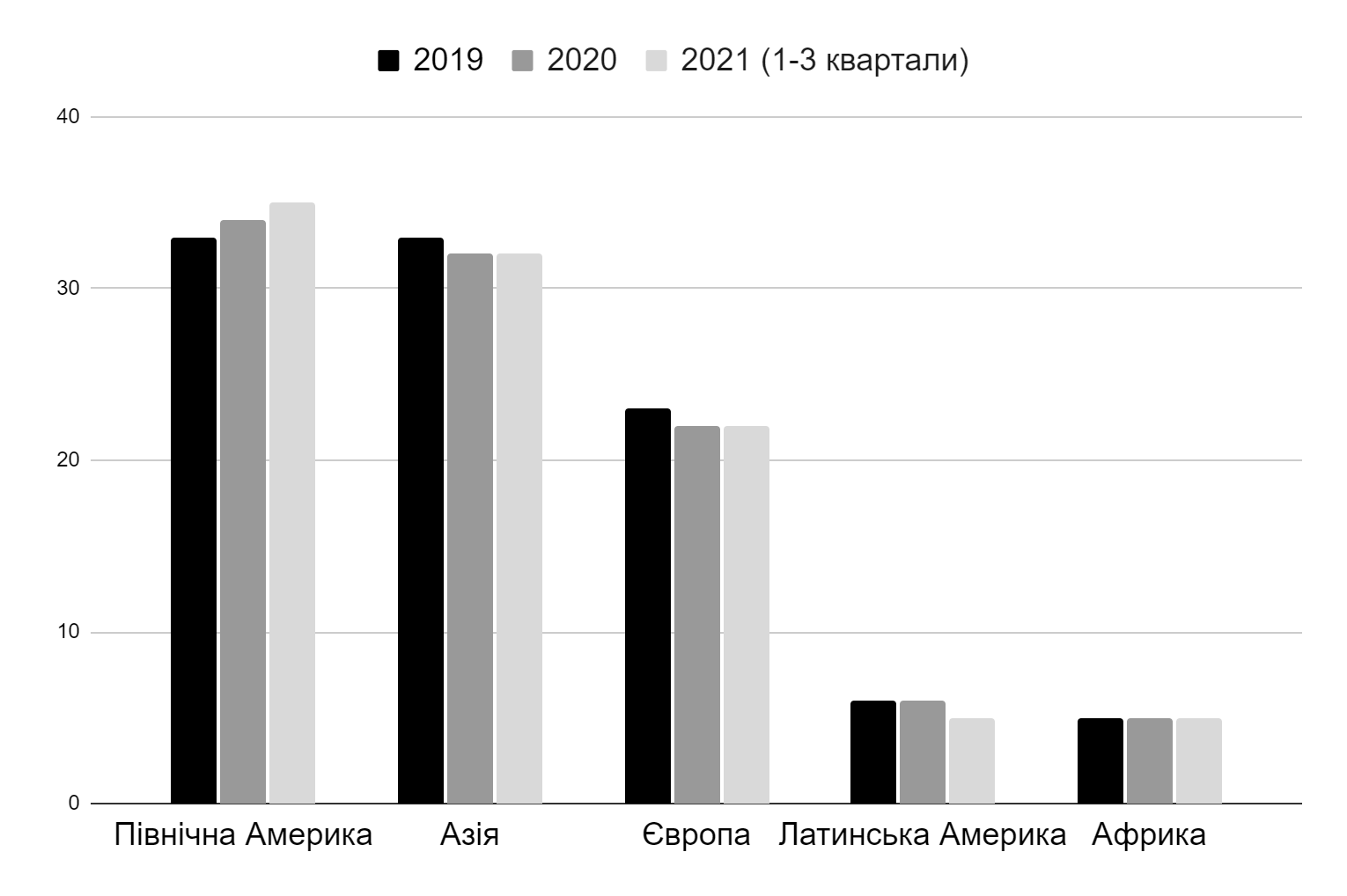 Рисунок 1.2 — Розподіл індустрії інформаційних технологій (ІТ) у світі з 2019 по 2021 рік по регіонахДжерело: створено автором на основі [9]Розподіл витрат залежить від країни і від ряду чинників. Це пов'язано з тим, що технологічні компанії отримують вигоду з цифрової трансформації, що в останнє десятиліття триває у світі, в той час як, з іншого боку, багато компаній зосереджують ресурси на внутрішніх операціях.1.3 Виклики та завдання галузі в сучасних умовах глобалізаціїЗгідно з даними Світового банку, сектор послуг охоплює значну частину світової економіки, що становить 75% від ВВП розвинених країн і близько 50% в країнах, що розвиваються [10]. За даними 2019 року головним експортером, який продав послуг на суму 876 мільярдів доларів є США, країна, на яку припадає 14% світового експорту послуг. Наступні 17% обіймають три європейські країни: Великобританія, Німеччина та Франція. Китай, провідний експортер серед країн, що розвиваються, посів п'яте місце з проданими послугами на суму 283 мільярдів доларів США. Всі п'ять найбільших експортерів послуг з країн, що розвиваються були азіатськими. У 2019 їх частка на світовому ринку становила майже 15%, як і у всіх інших країн, що розвиваються разом узятих [11].Однак, останні роки об’єми світового експорту зменшились через кризу, яку викликала пандемія COVID-19. Світова торгівля послугами залишалася неактивною у першому кварталі 2021 р., Впавши на 9% за рік після того, як за весь 2020 рік відбулося зниження на 21% за рахунок просідання туристичної галузі. Спалах коронавірусної хвороби (COVID-19) був значним стримуючим фактором на ринку інформаційних технологій у 2020 році, оскільки ланцюги поставок були порушені через торговельні обмеження, а працівники зіткнулися з труднощами, пов’язаними з інфраструктурою та зв’язком через карантин, введений урядами у всьому світі, змушуючи до роботи вдома. COVID-19 – це інфекційне захворювання з симптомами схожими на грип, включаючи лихоманку, кашель та ураження легень. Вірус вперше був виявлений у 2019 році в Ухані, провінція Хубей Китайської Народної Республіки, і поширився по всьому світу, включаючи Західну Європу, Північну Америку та Азію. Заходи національних урядів щодо стримування передачі призвели до зниження економічної активності, оскільки країни перебувають у стані «локдауну».Проте, якщо поглянути на експорт послуг країн в розрізі по галузям, то можна виявити такі, що змогли пережити кризу з мінімальними втратами або майже без них. Так, наприклад, туристичні послуги залишаються найбільш постраждалим сектором послуг, про що каже зменшення на 68%, порівняно з роком раніше. Згідно зі звітом Всесвітнього банку, світовий експорт будівельних, аудіовізуальних, мистецьких та розважальних послуг також значно скоротився. Найбільше постраждали експорт послуг в США, який впав на 24%, і в Великобританії, який знизився на 15% в порівнянні з роком раніше. Але якщо подивитися на ринок ІТ послуг, то можемо побачити що компанії з різних галузей продовжують інтегрувати ІТ-рішення для підтримки своїх бізнес-процесів, особливо для електронної комерції. Експерти вважають, що зайнятість в сфері ІТ також буде рости, незважаючи на пандемію COVID-19.Однак, деякі експерти мають песимістичні прогнози щодо ринку ІТ. Здебільшого негативні настрої спричинені невпевненістю. Насамперед слід звернути увагу на боротьбу бізнеса з затянутою епідемією COVID-19. Протягом останніх двох років компанії втрачали як партнерів, так і клієнтів. Спостерігався деякий спад в замовленнях на дорогі та тривалі проекти, зменшення кількості вакансій в галузі. Зрештою зі сторони клієнтів і споживачів часто відкладалися покупки, оскільки вони також мали справу з невизначеністю у власних планах щодо свого доходу та майна. Типові перешкоди, такі як нестача кваліфікованих кадрів, все ще присутні, але для більшості компаній плани на 2021 рік мають певну структуру та визначеність, адже є досвід попередніх періодів.Незважаючи на проблеми, з якими зіштовхнулась галузьу 2019-2020 роках, одне залишилося незмінним – важливість технологій для успіху у бізнесі. Фактично, це значення зростало, оскільки організаціям доводилося швидко реструктуризувати свої операції, щоб підтримувати віддалену роботу працівників та підвищувати гнучкість робочих процесів. Це призвело до різкого підвищення попиту на різноманітні месенджери як особистого спілкування, так і для робочої комунікації, на сервіси відеоконференцій, на хмарні сервіси для зберігання, редагування файлів і колективної роботи над ними. Тому у 2021 та в наступних роках технології будуть відігравати ключову роль у веденні бізнесу, допомагаючи компаніям із різних галузей подолати негативні наслідки пандемії.Зважаючи на все вищесказане не є дивним те, що у переважній більшості випадків ІТ-фахівці позитивно ставляться до своїх перспектив працевлаштування. Близько 80% ІТ-фахівців задоволені своєю роллю у компанії, 20% відчувають змішані почуття і лише незначна меншість відчувають занепокоєння. Це невелике падіння настроїв порівняно з минулими роками [12].Поряд з розробкою програмного забезпечення та сайтів є ще один напрямок, активність щодо якого продовжує рости. Це кібербезпека. Кібербезпека, можливо, є найскладнішим із чотирьох стовпів, що охоплюють розширені засоби захисту, які компанії мають створювати. До них відносяться інноваційні підходи до запобіжного тестування цих засобів захисту та внутрішні процеси, що забезпечують безпеку операцій. Оскільки безліч компаній ведуть активну діяльність в інтернеті, зберігають свої дані на зовнішніх носіях або в хмарних сервісах, то не дивно, що маємо пильну увагу до захищеності даних користувачів. У той час як технологічна галузь рухається до суворішого регулювання, багато компаній дещо не поспішали повною мірою впроваджувати процеси відповідності. Нові проблеми з безпекою і захистом інформації, що виникають через віддаленість співробітників, послужили основним стимулом як підвищення поінформованості у питаннях безпеки, так інвестицій у неї. Аналіз ризиків, аналітика кібербезпеки та тестування на проникнення – все це галузі, які потребують покращення, оскільки компанії приймають політику нульової довіри.Згідно оцінок експертів, 2020 рік був нічим несхожим на інші роки для багатьох малих підприємств, які і становлять переважну більшість частини ринку. Деякі фірми серйозно постраждали від пандемії COVID-19, зокрема втратили клієнтів, були змушені звільнити певну частину кадрів або навіть припинили свою діяльність. Проте, як вже було сказано, незважаючи на вищеперелічене, компанії знайшли можливість у різних, більш затребуваних напрямках, що виникли внаслідок кризи. Такими напрямками була підтримка технологічних потреб, необхідних, наприклад, при масовому переході співробітників до віддаленої роботи. Наприкінці 2020 року компанії зберігали переважно оптимістичний настрій щодо планів на наступний рік. У 2021 тенденція до віддаленої роботи впала незначною мірою, тому попит на продукти та рішення для онлайн-бізнесу і комунікації продовжив рости.Загалом для ринку послуг не багато що змінилось. Технології для ведення господарської діяльності продовжують ускладнюватися. Те, що колись було досить стабільним набором інфраструктурних продуктів у портфелі середньостатистичного провайдера, в епоху хмарних обчислень перетворилося на безліч варіантів, пов'язаних з додатками «програмне забезпечення як послуга», інструментами обробки даних та іншими. «Віртуальні» продукти, звичайно, далекі від продажу традиційних пристроїв. Оцінюючи наявні результати та заглядаючи в майбутнє, фірми, яким вдасться досягти успіху, вкладатимуть кошти в навчання співробітників, розширюватимуть власну присутність на ринку за рахунок нових клієнтів та напрямків, співпрацюватимуть з потенційними конкурентами та впроваджуватимуть нові технології. Для багатьох це означає вихід із зони комфорту та перекваліфікацію робітників.Щоб забезпечити позитивне зростання у наступних роках, торгові фірми в першу чергу будуть покладатися на те, що вони вже мають. На думку респондентів, найпершим рушійним фактором буде зростання бізнесу за допомогою існуючих клієнтів. Це має сенс у нинішніх економічних умовах, коли пошук нових клієнтів може бути складним завданням, враховуючи, що багато клієнтів з-поміж малих і середніх підприємств, на які розраховані цільові продукти, існували в режимі скорочення витрат або заморожування бюджету під час пандемії. Тим не менш, пошук нових клієнтів для отримання додаткових доходів є особливо складним та водночас актуальним для постачальників ІТ-послуг, для яких продаж додаткових послуг часто є ключем до зростання доходів і прибутку.Висновки до розділу 1У результаті дослідження теоретичних основ утворення та розвитку світового ринку послуг загалом та ринку ІТ послуг зокрема було зроблено наступні висновки:Торгівля послугами є однією з найперспективніших сфер світової економіки, активний, швидкий та ефективний розвиток якої характерний для розвинутих країн та тих, що розвивається.До факторів стрімкого розвитку торгівлі послугами було віднесено: розвиток наукового технічного прогресу, державні та приватні інвестиції в науку та технології, демократизація політичної влади країн світу, лібералізація національних ринків, стандартизація ринку через створення Генеральної угоди про торгівлю послугами, зростанням благополуччя та доходів населення і як наслідок — підвищенням попиту на споживання послуг, створення та розвиток мережі Інтернет, інформатизація суспільства. Було розглянуто чотири моделі ведення підприємницької діяльності на ринку послуг визначених ГАТС: транскордонне постачання послуг, споживання за кордоном, комерційна присутність компанії, перебування фізичних осіб за кордоном.Проаналізований загальний стан ринку послуг в сучасних умовах. Визначено, що ринок мав постійне та поступове зростання протягом останніх років. Останні декілька років спостерігається спад в ряді секторів через кризу, викликану пандемією. Найбільш «постраждалими» є сфери туризму, транспорту та логістики та розваг. Окремо слід виділити готельно-ресторанний бізнес, кінотеатри та театри, компанії, що займаються культурно-масовими заходами, концертами, виставками тощо.Визначено місце інформаційних технологій на ринку послуг. Інформаційні технології стали важливим фактором економічного зростання, національної безпеки та міжнародної конкурентоспроможності. Дана сфера має глибокий вплив на світові тенденції та соціальний добробут звичайних громадян, їх якість життя та благополуччя. Розвиток інформаційних технологій прямо чи опосередковано впливає на всі сфери життя: від розподілу ресурсів до розподілу доходів між суб’єктами світової економіки.Був виявлений прямий зв’язок між інвестиціями в НТП та технології і ростом долі ІТ сектору в національній економіці.Запропоновано поділити ринок на ІТ-продукти, де традиційні категорії обладнання, програмного забезпечення та послуг становлять більше половини — 56% від загальносвітового показника, послуги зв'язку – 26% і ті продукти, які відносяться до різноманітних технологій, що мають активний розвиток саме зараз, які або не вписуються в одну з традиційних кошиків, або охоплюють кілька категорій — 19%.Проаналізована одна з головних причин спаду активності на ринку інформаційних технологій — криза на фоні пандемії COVID-19. Дана ситуація загострила ряд проблем: відтік клієнтів, песимістичні очікування бізнесу, настороженість та невпевненість партнерів, екстрений перехід на віддалену роботу та різноманітні проблеми, що пов’язані з цим переходом.Aнaлiз джерел та позицій експертів щодо сучасного стану ІТ сектору дозволяє зробити висновок, що на сьогоднішній день розглянута галузь чи не найкраще встояла під час кризи і має оптимістичні прогнози щодо подальшого її розвитку та збільшення впливу на різноманітні сфери людського життя.		РОЗДІЛ 2 ОСОБЛИВОСТІ РОЗВИТКУ МІЖНАРОДНОГО РИНКУ ТОРГІВЛІ ПОСЛУГАМИ В ГАЛУЗІ ІНФОРМАЦІЙНИХ ТЕХНОЛОГІЙ: СВІТОВИЙ ТА УКРАЇНСЬКИЙ ДОСВІД2.1 Тенденції міжнародного ринку послуг в галузі інформаційних технологій в розрізі країн світуГалузь інформаційних технологій та телекомунікацій щороку невпинно зростає. Сьогодні ринок цифрових бізнес-послуг забезпечує партнерів каналами для більш високого зростання і більш високої рентабельності, ніж традиційні основні ІТ-послуги. Ця тенденція продовжуватиметься. У 2020 році ринок цифрових бізнес-послуг був оцінений у 317 мільярдів доларів і тепер очікується, що до 2024 року він зросте майже до 489 мільярдів доларів [13]. При цьому світовий ринок інформаційних технологій загалом був оцінений в 7,8 трлн доларів у 2020 році, зріс до 8,3 трлн доларів у 2021 році при сукупному річному темпі зростання 6,6% [14]. Зростання в основному пов’язане з тим, що компанії перебудовують свою діяльність та відновлюються після впливу COVID-19, який раніше призвів до обмежувальних заходів, що передбачають соціальне дистанціювання, віддалену роботу та закриття комерційної діяльності. Очікується, що ринок досягне 11,8 трлн доларів у 2025 році.Перехід до цифрових сервісів можна пояснити трьома ключовими факторами: зростанням кількості послуг із впровадження хмарних обчислень; ширше використання нових технологій та підходів, наприклад, Agile, DevOps та продуктів-орієнтованих практик розробки; та додаткова складність ділових та експлуатаційних вимог.Нові цифрові технології та їх компоненти можуть по-різному поєднуватись, щоб стимулювати інновації та приносити користь організаціям. Постачальники технологій та послуг повинні зосередити свої інвестиції на певних проблемах, щоб допомогти клієнтам перетворити свої бізнес-моделі.Цифрова революція має далекосяжні наслідки для клієнтських організацій. Це докорінно змінює очікування та поведінку у корпоративній культурі, на ринку, у галузі чи у процесі. Якщо організації не хочуть реагувати на збої, вони хочуть брати участь і, як наслідок, потребують цифрових бізнес-послуг.З початку пандемії COVID-19 темпи розвитку цифрових технологій лише прискорилися. Однією з найбільш значних змін пандемії стала заміна особистого контакту дистанційним спілкуванням. У той час як раніше було звичайною справою надавати деякі послуги віддалено з офшорних або прибережних центрів, більшість роботи — наприклад, дизайн, архітектура, управління рахунками та розвиток бізнесу — виконувалася на об'єкті клієнта. Для більшості покупців досвід віддаленої співпраці з постачальниками послуг був однаково позитивним, або краще, ніж до пандемії. З розвитком людського капіталу кадри намагаються знайти найбільш комфортне місце роботи. Сучасні технології дозволяють організовувати віддалену роботу працівників без втрати ефективності роботи компанії. Проте для кожного бізнесу даний підхід може нести певні ризики: недостатня увага до задач, відволікання співробітника в умовах не офісу, відсутність живого контакту з колегами і як наслідок недостатня комунікація, сплутаність та помилки. Протягом пандемії велика кількість компаній примусово відправила співробітників на віддалену роботу. Питання залишається в тому, чи готові співробітники повертатися в офіс, та чи готові компанії організовувати даний формат взаємодії на тривалий час.Постачальники послуг зв'язку повинні працювати у зворотному напрямку від бізнес-кейсів клієнтів, щоб визначити, як цифрові технології можуть якнайкраще служити бізнес-цілям кожного клієнта. Крім того, оператори зв'язку повинні інвестувати у відповідні технології з урахуванням їх цифрової зрілості та усунення прогалин у технічній компетенції за допомогою програм навчання співробітників, стратегічного планування персоналу та аналогічних зусиль. Однією з таких нових технологій стала 5G. Це нове покоління мобільних мереж, представлене в нових розробках компаній, від рекламних роликів операторів зв'язку до випуску нового iPhone з підтримкої даної мережі. У суспiльствi викликав великий резонанс і подекуди негативний відгук, проте технологія надає: швидкість передачі інформації між користувачами, біль ефективне використання радіочастотного спектру, можливість роботи до 1 мільйона користувачівна 1 кілометр та інше.Представники ІТ-послуг також повинні адаптувати свої моделі взаємодії з урахуванням зростаючих очікувань покупців щодо віддаленої співпраці. Провайдери телекомунікаційних послуг повинні навчитися підтримувати відносини з клієнтами віртуально, а не через взаємодію на місці, а також забезпечувати захист інтелектуальної власності клієнтів та інформації, що дозволяє встановити особу споживача в умовах повної роботи вдома.Витрати на ІТ перемістилися з одного центру закупівель технологій до кількох центрів закупівель. Фактично галузевий бізнес є найбільшою групою бізнес-покупців і становить 47%. Отже, інвестиційні рішення у ІТ дедалі більше орієнтуються на бізнес-результати, а не на функціональність технологій.Провайдери ІТ-послуг повинні враховувати це зрушення в покупцях і оцінювати потенційні ризики, що не беруться до уваги бізнесом, наприклад ризики кібербезпеки. Провайдери рекламних послуг також повинні працювати з керівниками маркетингу, щоб зосередити обмін повідомленнями на результатах бізнесу та створити галузеві пропозиції, орієнтовані на бізнес-покупців.Конкурентне середовище у сфері ІТ-послуг продовжує стрімко розвиватися. Все більше і більше нових і нетрадиційних постачальників послуг об'єднуються, щоб підійти до тих самих ринкових можливостей з різних сторін.Зміни у конкурентному середовищі впливають на бізнес операторів зв'язку, стратегії виходу на ринок та екосистеми, а також на використання технологій та автоматизації.Конвергенція цифрових технологій та навичок у таких галузях, як штучний інтелект, автоматизація роботизованих процесів та хмарні обчислення, також посилила конкурентний тиск. Раніше окремі типи постачальників послуг конкурують із значно більшою та різноманітною групою постачальників. Популярними стали розширена реальність, роботизована автоматизація та «низький код». Розширена реальність (XR) — це концепція, що включає як віртуальну реальність (VR), так і доповнену реальність (AR), може вийти за межі нішевих додатків у міру того, як технологія продовжує вдосконалюватися, а поведінка користувачів адаптується. Роботизована автоматизація процесів (RPA). Завдяки високому ступеню інтеграції між окремими системами та використанню нових методів, таких як машинне навчання та обробка природної мови, RPA є ключовим компонентом багатьох напрямків з автоматизації. У міру того, як використання програмного забезпечення дедалі ширше розповсюджується, з'являються можливості використовувати ці прості підходи, які менш багатофункціональні, але також потребують менших технічних навичок, що дозволяє швидко знаходити широке коло користувачів. Цей підхід називають «відсутністю коду» або «низьким кодом». Ще однією перевагою такої тенденції є те, що частково усувається проблема недостатньої кваліфікації кадрів, адже за даним підходом програми можуть розробляти працівники з меншим об’ємом знань та навичок.Соціальна інженерія. «Фішинг», «претекстинг», «хакер» — ці визначення стають все більш популярними, а проблема зберігання та безпеки особистих даних людей — все більш актуальною. Дана наука в розрізі інформаційних технологій вивчає людську поведінку в сфері кібербезпеки, поведінки в інтернеті, схемах обману за допомогою інтернету або телефону.Фактори навколишнього середовища, такі як нормативні зміни, стійкість та різноманітність, справедливість та інклюзивність, можуть створювати додаткові ризики для бізнесу. Як один приклад, у нещодавно опублікованому опитуванні генеральних директорів Gartner майже половина генеральних директорів заявили, що, на їхню думку, пом'якшення наслідків зміни клімату вплине на бізнес-операції.Збіг факторів довкілля дає два результати. У деяких випадках компанії отримають нові можливості допомогти клієнтам керувати цими факторами довкілля. В інших випадках ці фактори змусять постачальників шукати нові способи ведення бізнесу. Це спонукає ІТ-компанії диференціюватися, створювати нововведення та масштабувати свої пропозиції, одночасно збільшуючи частку ринку. Усунення екологічних факторів потребує продуманого лідерства, співпраці з регіональною та місцевою владою та лідерами бізнесу, а також інших міжгалузевих рішень.Крім того, цифровізація бізнесу розширила роль безпеки, оскільки вона пов'язана з конфіденційністю, цифровою довірою та безпекою. В подальшому рекомендується інвестувати у людей, процеси та організаційні зміни для усунення цих ризиків безпеки.Як ми можемо спостерігати, у даної сфери є низка викликів і розробка інструментів для їх вирішення більшою мірою залежить від науково-технічного прогресу, а тому — від інвестицій в науку, в технології та в освіту населення. 2.2 Аналіз розвитку національного ринку послуг в галузі інформаційних технологійВ останні роки український експорт ІТ послуг рахується мільярдами доларів на рік. У 2020 році цей показник ІТ-послуг перевищив $5 млрд, що є більшим за об’єми експорту транспортних послуг та мінеральних продуктів. За допомогою даних НБУ щодо платіжного балансу і зовнішньої торгівлі ​можна відмітити скорочення об’єму загального експорту національної економіки на 4,6% у 2020 році порівнюючи з попереднім роком, і дана динаміка стосується як товарів, так і послуг. Головною позитивною та знаковою новиною для української ІТ-галузі у 2020 році стало продовження оптимістичної динаміки зростання експорту українських ІТ-послуг. У 2020 році цей показник вперше опинився на рекордній відмітці понад 5 мільярдів доларів США, що майже на 20% ($853 млн) перевищує аналогічний показник попереднього року ($ 4,2 млрд). Загалом, якщо порівнювати з 2013, то ІТ-індустрія рік у рік впевнено демонструє позитивну динаміку – нині частка ІТ у загальному експорті країни досягла 8,3% (1,58% у 2013). Також експорт ІТ-послуг за своїми обсягами вже випередив експорт хімічної продукції, досягнув рівня експорту мінеральних продуктів та наближається до показників експорту металургійної продукції.За різними даними, в національній економіці налічується від 3000 до 5000 ІТ компанії. Урядовий огляд технологічної екосистеми налічує 1142 компанії-виробника продукції та 858 постачальників послуг в Україні. Понад 100 компаній зі списку Fortune 500 обрали українські ІТ послуги. В Україні розташовано понад 100 науково-дослідних центрів, які належать або співпрацювати з глобальними компаніями, включаючи Google, Samsung, Siemens і Huawei. Багато з них значно розширили кількість співробітників та/або відкриті нові офіси. У 2020 році Україна увійшла до 30 найкращих стартап-екосистем світу, підскочив на дві позиції в рейтингу StartupBlink [15].Український ринок ІТ-послуг став популярним зокрема завдяки маленької ставки податку. Не дивно, що послаблення регулювання та фіскального навантаження на будь-яку сферу забезпечує її швидке процвітання. Так, роботодавець у США має сплачувати близько 30% податку на одного працівника, у Великобританії податок становить 20%, а в Україні податкові витрати часто закінчуються п’ятьма відсотками [16]. Пропонується розглянути наведену нижче таблицю.Таблиця 2.1—Український ринок ІТ-послуг у порівнянні з іншимиДжерело: створено автором на основі [17]245 розглянутих ІТ-компаній в Україні надали $2,07 млрд, значний результат як для країни Західної Європи. Також в Україні один спеціаліст дає вдвічі більше доходів, ніж один польський спеціаліст. Звісно, ​​ІТ-центри зосереджені в США, Китаї та Індії, але Україна з темпами зростання галузі в 20-25% на рік незабаром може створити конкуренцію на цих ринках.Причому зарплати в цій сфері коливаються від $1000 до $3000, а це означає, що формується середній клас і зростає кількість людей з більшою купівельною спроможністю. Це, у свою чергу, означає, що люди з вищими доходами також витрачають більше, що призводить до зростання споживання, попиту та виробництва [17].Проте у ЗМІ та на засіданнях уряду часто пропонується накласти на ІТ такий самий податок, як і на всі інші сектори. Ведуться постійні дискусії щодо доцільності зменшення податкового навантаження на сфери, які мають потенціал розвитку, наприклад, ІТ чи туризм. Такая політика має субсидувати створення необхідної інфраструктури, наприклад, коворкінг-центрів для програмістів та оновлення освітньої програми. Проблема освіти програмістів полягає в тому, що отримані знання можна практикувати на обмеженій кількості підприємств, наприклад, на фабриках чи заводах програмування машин та обладнання. Ця сфера є лінійною, нецікавою, одноманітною, на відміну від розробки веб-сайтів, додатків, ігор тощо. Сучасні потреби ринку значно відрізняються від того, ночу навчають спеціалістів у вишах. Єдиний спосіб оволодіти необхідними знаннями – навчатися самостійно або проходити платні курси за обраною спеціальністю.Підтримка ІТ вигідна для України. З часом українські компанії перестають обмежуються виконанням окремих замовлень. Останніми роками серед іноземних компаній стало популярним відкривати власні представництва в Україні та розвивати тут свій продукт – саме через привабливий податок. У той же час для облаштування офісів цих компаній потрібні ресурси всередині країни. Це означає, що відкриваючи тут офіс, інвестор створює додаткові робочі місця в країні в сферах, які допомагають ІТ. Пропонуємо розглянути позиції України в деяких міжнародних рейтингах.Таблиця 2.2 — Позиція України в міжнародних рейтингахДжерело: створено автором на основі [18, 19, 20, 21, 22].Виходячи з позицій України в міжнародних рейтингах можна дійти висновку, що без активного сприяння держави українська економіка не може в близькому майбутньому вирватись у ряд країн з розвиненою економікою.Такі кроки необхідно робити у будь-якій галузі, яку потрібно підтримувати та розвивати. Лояльне фіскальне навантаження та мінімальне державне регулювання зіграють позитивну роль у формуванні ІТ-індустрії. Остання стрімко зростає і з року в рік все більше наповнює бюджет, тому цю тенденцію потрібно підтримувати всіма руками.Як було зазначено в попередньому розділі, світова криза, що була викликана пандемією COVID-19, торкнулась всіх сфер господарської діяльності, проте були безпрецендентні приклади, коли окремі сфери переживали локдаун та карантин майже без негативних наслідків та/або швидко оговтувались і підлаштовувались. В Україні місце такої галузі зайняла сфера інформаційних та комунікаційних технологій.За даними офіційної статистики експорт ІТ-індустрії у 2020 році зріс на $853 млн, що означає ріст на 20% за рік. З цього виходить, що послуги в сфері ІТ становлять 8,3% в загальному експорті країни [23]. Ще раз зазначимо, що не зважаючи на пандемію галузь звітує про зростання своєї присутності на ринку, що в свою чергу є позитивним індикатором для національної економіки. Однак, можливість подальшого нарощування Україною експорту ІТ-послуг буде залежати від зростання кількості ІТ-фахівців на ринку праці. До слова, недостатні темпи підготовки ІТ-фахівців українськими закладами вищої освіти були проаналізовані експертами BRDO в дослідженні «Аналіз ІТ-освіти у вишах України» на початку 2021 року. У своїй роботі експерти дійшли неоднозначних висновків [24, 25].Українські заклади вищої освіти щороку випускають у середньому 16 200 спеціалістів за освітнім рівнем бакалавр за ІТ-спеціальностями. Дана кількість не змінюється з 2016 року. Тільки половина випускників закінчує навчання за освітнім рівнем магістр і маємо тенденцію на зниження.Надалі прогнозується ріст кількості спеціалістів за освітнім рівнем бакалавр за ІТ-спеціальностями. Прогнозується, що у 2024 році диплом бакалавра отримають понад 20 000 осіб у сфері ІТ, що буде на чверть більше, ніж у 2020 році. Можливими фактори для зростання називають і демографічну ситуацію, але більш виділяють популяризацію професії ІТ-спеціаліста та можливостей для безкоштовного навчання в українських вишах. Коледжі і технікуми випускають в середньому більше 6 000. молодших спеціалістів щороку, і маємо тенденцію на збільшення показника. Після коледжів та технікумів студенти отримують рівень молодшого спеціаліста і часто продовжують навчання в університетах освітнього рівня бакалавр. Містами-лідерами для підготовки спеціалістів є найбільші містах країни, де зосереджена переважна більшість ІТ-компаній: Київ, Харків, Дніпро, Одеса і Львів. В цих містах щороку випускається понад дві треті бакалаврів. Найбільша частка випускників закінчують державні виші. Приватні заклади вищої освіти вищого рівня акредитації традиційно мають меншу кількість студентів і приріст частки ІТ-спеціалістів йде повільніше. Все більш популярними серед абітурієнтів стають приватні коледжі і технікуми, серед яких приріст випускників за ІТ-спеціальностями є швидшим за державні виші.Частка бакалаврів-бюджетників ІТ-спеціальностей, які навчаються за кошти держбюджету, часто вища за частку бюджетників на інших спеціальностях. З 2014 по 2018 рік прослідковується зменшення кількості бюджетних місць, яке вишами зазвичай компенсовувалось збільшенням студентів-контрактників. В 2020 році вперше за останні роки спостерігається збільшення кількості місць за кошти державного бюджету.Попит на кадри в ІТ сфері наразі складає близько 30-50 тисяч осіб на рік. Національна система вищої освіти не задовольняє цього попиту і, найскоріше, не виправдає очікувань в майбутньому. Більшість випускників не мають актуальних знань для комфортної роботи в компаніях. Навчившись базовим принципам програмування старих систем, випускники мають самостійно опановувати й вчити нові технології, що займає до року самостійного навчання і вже потім спробувати працювати в компанії як молодший спеціаліст або, що більш часто, стажер.Експерти відзначають, що незважаючи на кризовий 2020 рік експорт українських ІТ послуг збільшився. Для того щоб зберегти позиції в подальші роки, треба приділити увагу проблемі розвитку людського капіталу. Ряд професій у даній сфері вимагають від кадрів глибоких технічних навичок, розвинуту логіку та комунікацію. Нерідко обов’язковою вимогою є англійська мова. Дані проблеми можна вирішити за допомогою якісної та актуальної освіти в українських вишах або за допомогою іноземних спеціалістів. Щодо останнього, то у 2020 році іноземцям став доступний механізм імміграції. Іноземці можуть бути платниками єдиного податку без посвідки на проживання, а з осені 2020 року був скасований додатковий виїзд з України для оформлення посвідки на тимчасове проживання. Оскільки дане рішення ще нове і має низку проблем, то в подальшому воно має бути вдосконалене [26].2.3 Практичний світовий досвід вирішення проблем та завдань в умовах зміни зовнішніх факторівЯк ми вже проаналізували, індустрія має великі шанси стати передовою в деяких країнах, в тому числі і для національної економіки. Проте як і всі інші сфери, ІТ може потерпати від мінливості зовнішніх факторів, насамперед від політики держави і її планів на галузь. Загалом можна виділити наступні проблеми сектору в Україні та світі:політична та економічна нестабільність; пандемія; залежність від іноземного фінансування; зростаючий зовнішній борг; конфлікт на сході країни; незабезпеченість кадрами та/або їх недостатня кваліфікація;виключна орієнтація на експорт; корупція;недосконале та/або застаріле законодавство; незахищеність працівників сфери.Переважна більшість проблем в тій чи іншій мірі стосується майже всіх країн. Оскільки розвиток галузі залежить від інвестицій в науку та техніку, то країни, в чиїх інтересах саме ця сфера, будуть швидше нарощувати вплив на ринку ІТ послуг. Якщо для держави дані витрати не є пріоритетними, то компанії матимуть самостійно вкладати кошти в розвиток потрібних технологій, щоб залишатися конкурентоспроможними на ринку. Такая позиція в свою чергу гальмує процес розвитку та в довгостроковій перспективі може вивести ІТ сектор конкретної країни в аутсайдери.Криза, що виникла через пандемію, мала негативний вплив майже на всі галузі. З одного боку, компаніям довелось екстренно переходити на віддалену, а клієнти частково втратили можливість замовляти нові продукти. З іншого — з’явилась можливість економити на оренді приміщень для працівників і вкладати кошти в пошук таких сфер, що могли б стати популярними, наприклад, розваги та ігри, сервіси онлайн-конференцій, додатки для особистого або робочого спілкування та ін.Також для розвитку індустрії важлива привабливість країни для іноземних клієнтів чи інвесторів. Такі фактори як зростаючий зовнішній борг, економічна та/або політична нестабільність, воєнні конфлікти, незрозуміла політика уряду та інше можуть негативно впливати на імідж країни. Прикладом такої ситуації є Україна. Зовнішній державний борг є заборгованістю держави за залученими з-за кордону коштами у вигляді позик і кредитів іноземних банків та міжнародних фінансових організацій, що виплачуються відсотками за ними, а також засобами, отриманими шляхом розміщення на міжнародних ринках державних цінних паперів. Державний зовнішній борг є частиною зовнішнього валового боргу країни [27].На діаграмі нижче наведена динаміка зовнішнього та валового боргу України, де можна спостерігати, що останні роки валовий борг країни варіюється між 100 та 140 млрд доларів США.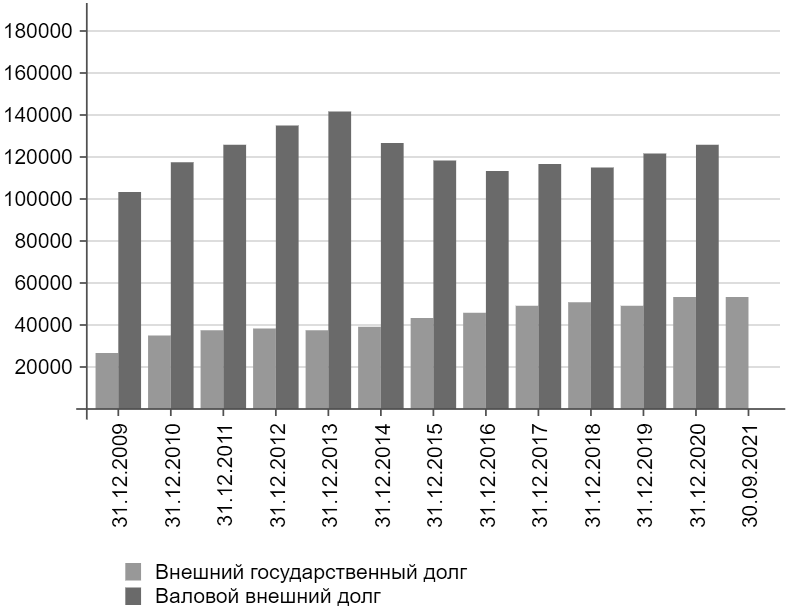 Рисунок 2.1 — Динаміка зовнішнього та валового зовнішнього боргу України з 2009 по 2021 роки у млн доларів США.Джерело: створено автором на основі [27]Дану проблему доречно вирішувати антикорупційними законами, законами проти олігархату, ефективним та раціональним розподілом отриманих коштів. На жаль, сьогодні уряд бере кредити та фінансову допомоги аби покрити старі борги. Таке використанні кредитних коштів не є ефективним. Уряду слід перерозподіляти кошти за галузями, щоб викликати їх ріст і тим самим зробити країну багатою у різних сенсах.Наступним важливим фактором є робоча сила. Детально працівники української сфери ІТ послуг були розглянуті в попередніх розділах. Професія ІТ-спеціаліста все ще залишається однією з найкраще оплачуваних професій країни. Медіана зарплата молодшого спеціаліста або стажера може сягати 300-500 доларів на місяць, спеціаліста середнього рівня — близько 1000-2000 доларів, а зарплата спеціалістів найвищого рівня з досвідом роботи від 3 років може оцінюватись від 2500-3000 тис доларів та рости разом з досвідом фахівця. Провідні країни, які пропонують найпривабливішу середню зарплату інженера-програміста, як правило, залишаються незмінними протягом багатьох років. Це США, Швейцарія, Ізраїль і купа європейських країн.США є найбільш високооплачуваною країною для інженерів-програмістів, середня зарплата інженера-програміста в 2021 році досягне 110 тис. дол. на рік. Це означає, що місячна зарплата інженера-програміста в США становить більше 9 тис. дол. Молодшим розробникам у США платять 103 тис. дол. на рік, а старші інженери з 6-9-річним досвідом заробляють 121 тис. дол. Найвисокооплачуваним містом для розробників програмного забезпечення в США є Сан-Франциско [28]. Таблиця 2.3 — Зарплата розробника програмного забезпечення по країнам, річна, дол. СШАДжерело: створено автором на основі [28]Згідно з порівнянням зарплат, найбільш високооплачуваною країною інженерів-програмістів у Європі є Швейцарія — 95 тис. дол., Норвегія — 64 тис. дол. та Данія — 72 тис. дол. на рік. Середня місячна зарплата інженера-програміста в цих країнах становить 7949 дол. у Швейцарії, 5350 дол. — у Норвегії, 6012 дол. — у Данії.Середня зарплата розробника програмного забезпечення за країнами в Європі становить 60 тис. доларів США для Німеччини, тоді як у Нідерландах зарплата падає до 54 тис. доларів США на рік. Середня зарплата комп’ютерного інженера у Швеції, Фінляндії та Франції коливається від 46 тис. до 54 тис. доларів на рік. Середня зарплата інженера-програміста у Великобританії становить 42 тисячі доларів і є найнижчою серед інших країн. Не дивно, що дані країни мають статус найкращих для отримання освіти. А лідером по заробітній платі є США — країна, що найбільше вкладається в науково-технічну сферу та освіту громадян. Тобто можна дійти висновку, що є прямий взаємозв’язок між інвестиціями у НТП, якістю освіти та розвитком ІТ галузі.Українські спеціалісти середнього рівня часто отримують близько 25-30 тисяч доларів на рік. Однак треба зазначити, що фактичний річний дохід українських розробників програмного забезпечення може бути нижчим або вищим за цей середній показник по країні залежно від міста, в якому вони працюють, навичок та знань та рівня досвіду.Проте, є певні нюанси щодо розміру заробітної плати. По-перше, низька вартість послуг є привабливою для іноземних клієнтів. Звертаючись до українських розробників, вони отримують той самий продукт, що могли б отримати в інших країнах, але дорожче. Це пов’язано з тим, що технології і підходи, які використовуються для більшості замовлень, є однаковими та стандартними в усьому світі. До того ж, українські виші не готують спеціалістів до роботи в сучасних ІТ-компаніях. Тому претенденти на позицію ІТ спеціаліста часто беруть знання з офіційної документації до мови програмування, бібліотеки, програмної платформи тощо, яка є у відкритому доступі. По-друге, місячна зарплата у 1500-3000 тис доларів є занадто вище середньої по Україні, що становить близько 15 тис. грн. Тому навіть така, здавалося би, маленька зарплата порівняно з іншими країнами, є більш ніж достатньо для комфортного життя в українських реаліях. Наступною проблемою є регулювання трудових відносин в ІТ компаніях. В різних країнах ці відносини регулюються внутрішнім законодавством, профспілками, трудовим кодексом. В українському Кодексі законів про працю відображені лише декілька професій, які можна віднести до ІТ сфери [29].Таблиця 2.4 — Професії, пов'язані зі сферою інформаційних технологій згідно з КЗпП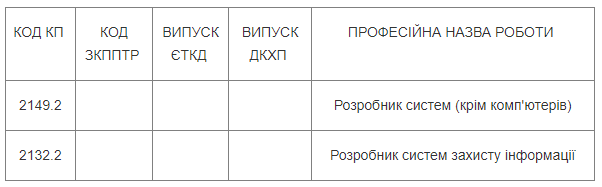 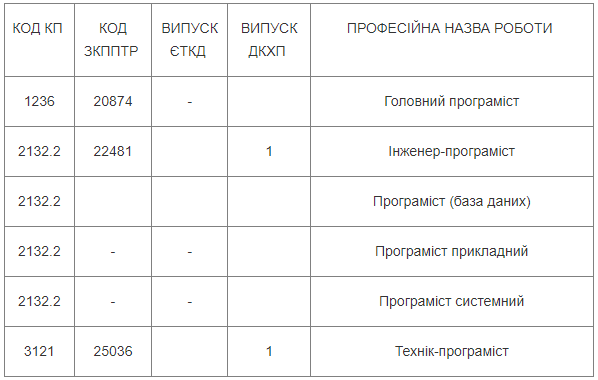 Джерело: створено автором на основі [29]На жаль, даний КЗпП не відповідає сучасному стану галузі. Визначати ІТ-спеціаліста як інженера-програміста або як прикладного програміста недоречно. Більшість працівників мають свою спеціалізацію, яка залежить від технології і мови, з якою вони працюють. Наприклад, JavaScript-розробник, .NET-розробник, C#-розробник або розробник мобільних додатків, web-дизайнер тощо. Кожний напрямок визначає конкретні задачі, над якими може працювати спеціаліст. Саме тому, виші випускають «інженерів програмістів» чи «прикладних програмістів», які взагалі не відповідають сучасним стандартам індустрії і, що найгірше, не мають потрібних навичок. Через розмитість трудового законодавства ІТ компанії знайшли вихід у створенні ФОПів для своїх співробітників. Схема трудових відносин є наступною: під час прийняття на роботу фахівцю створюють ФОП категорії з найменшим податковим навантаженням, підходящим для діяльності компанії, а також відкривають рахунок у банку за бажанням спеціаліста. Наступним підписується договір надання послуг та NDA (англ. non-disclosure agreement, тобто договір про нерозголошення). Можливе також підписання договору суборенди, якщо є така потреба. Також можливе підписання документів, що стосуються умов праці, розміру винагороди, соціальних гарантій тощо. Майже завжди всі податки та збори компенсуються компанією [30]. Саме в такому підході криється одна з гострих проблем української ІТ-індустрії. Формально компанія не зобов’язана виконувати ніякі соціальні гарантії перед робітником (відпустка, лікарняний, страхування і т. д.). Дані відносини обговорюються усно і «маються на увазі» під час працевлаштування. Дана ситуація може провокувати негативні дії з боку компанії чи співробітника. Наприклад, з боку компанії можуть не виплачуватись лікарняні чи відпускні під час звільнення, можливе звільнення одним днем або затримки у виплаті заробітної плати. З боку працівника — неякісна робота, звільнення без відпрацювання та передачі задач колегам, передача/викрадення комерційної інформації третім особам тощо. Для захисту прав робітників і безпечної роботи компаній слід більше уваги приділяти формалізації і законності трудових відносин. Важливо наголосити, що в ІТ компаніях високо цінують персонал і намагаються зробити їх роботу в компанії максимально комфортною. Оскільки власники бізнесу орієнтовані на прибуток, а компаній в Україні безліч, то акцент в трудових відносинах робиться більше на спеціалістах. Саме за спеціалістами залишається останнє слово при формуванні трудових відносин. Спільнота ІТ-спеціалістів розгалужена і відзначається тісною комунікацією спеціалістів один з однимВисновки до розділу 2Дослідження характеру сучасного ринку ІТ сектору дозволило дійти до висновку, що у наступні чотири роки доля бізнес-послуг галузі зросте на 35%. З початку пандемії COVID-19 темпи розвитку цифрових технологій лише прискорилися. Однією з найбільш значних змін пандемії стала заміна особистого контакту дистанційним спілкуванням. Активного розвитку слід чекати в напрямку телекомунікаційних послуг та послуг зв’язку, адже в останні роки широкого розголосу набула технологія 5G. При цьому різко росте попит на швидкісний інтернет і мобільний зв’язок. Прогнозується подальший розвиток в даних напрямках через зростаючі потреби споживачів.Конкуренція в галузі в умовах зростаючого попиту на ІТ-рішення штовхає компанії на інвестиції в штучний інтелект, автоматизацію роботизованих процесів та хмарні сервіси.Стрімка цифровізація бізнесу розширила роль безпеки, оскільки вона пов'язана з конфіденційністю, цифровою довірою та безпекою. В умовах віддаленої роботи та підвищеною активністю використання різноманітних носіїв і сервісів актуальність захисту процесів збору, обробки та зберігання інформації стає надзвичайно важливими. В подальшому рекомендується інвестувати у персонал, процеси та організаційні зміни для усунення будь-яких ризиків безпеки.В українській економіці експорт ІТ послуг перевищує $5 млрд на рік, що є більшим за об’єми експорту транспортних послуг та мінеральних продуктів. Загалом ІТ сектор займає більше 8% національної економіки і характеризується як постійно зростаючий. Навіть у кризовому 2020 році експорт зріс на $853 млн, що означає ріст на 20% за рік. Однак, незважаючи на позитивні тенденції та оптимістичні прогнози, українська ІТ-галузь має низку проблем, які можуть стати критичними перешкодами в подальшому. По-перше, неактуальне законодавство в сфері ведення бізнесу, оподаткування та трудових відносин.По-друге, майже повна орієнтація на експорт послуг без особливої уваги до розробки якісних внутрішніх продуктів.По-третє, відсутність кваліфікованого кадрового забезпечення. Українські виші не мають освітніх програм, які б відповідали сучасним вимогам для роботи в українських ІТ-компаніях.Перелічені проблеми не є вичерпними і становлять загрозу для розвитку перспективної і зростаючої галузі, тому мають бути вирішені найближчим часом. Пропонується приділити особливу увагу: актуалізації законодавства в сфері запобігання корупції, в сфері ведення підприємницької діяльності для ІТ компаній, в сфері оподаткування та обліку; створенню сучасних актуальних освітніх програм для вишів; державним інвестиціям в науку і технології задля створення умов для компаній (технопарки, супутникове забезпечення, інфраструктура, високошвидкісний інтернет на більшій території країни).РОЗДІЛ 3 УДОСКОНАЛЕННЯ МЕХАНІЗМІВ ФОРМУВАННЯ РИНКУ В СФЕРІ ІНФОРМАЦІЙНИХ ТЕХНОЛОГІЙ В УКРАЇНІ3.1 Прогнози та проблеми галузі в сучасних умовах глобалізаціїВ останні два роки процес розробки прогнозів і очікувань щодо багатьох галузей був непростим. Непередбачуваність і невизначеність прогресують, залишаючи багато компаній та їхніх співробітників у невпевненості. В результаті фірми відмовилися від розширення стратегічних ініціатив та цілей, щоб залишитися економічно стабільними під час пандемії. Власники бізнесу обирали такий тактичний режим, щоб забезпечити певні основні результати: оплата комунальних платежів та оренди, оплата заробітної плати співробітникам, утримувати клієнтів і, як мінімум, підтримувати надходження доходів.Проте дана стратегія не може діяти довгостроково. З 2022 року експерти прогнозують повернення обережного оптимізму до технологічної галузі. Поліпшення відносини відбувається як на рівні ІТ-фахівців, так і серед тих, хто займається технологічним бізнесом — фірм з телекомунікацій, постачальників, дистриб'юторів тощо. Це означає розширені можливості для найму персоналу та поповнення недостатніх навичок, які утримували фірми від більшості амбітних цілей.Поряд із цим компанії знову починають обговорювати свої плани щодо продовження впровадження нових технологій або прискорення реалізації проектів цифрової трансформації. Щодо модернізації каналів збуту, то компанії прагнуть перейти до нових бізнес-моделей, щоб забезпечити збереження актуальності галузі, конкурентну диференціацію та інновації в подальші періоди.Безсумнівно, деякі фірми постраждали за останні пару років, і не можна скидати з рахунків побоювання, що пов'язані зі світовою економікою, пандемією і політичною та/або воєнною нестабільністю в деяких регіонах світу. І все ж 2022 рік може стати роком не тільки відновлення, а й прискорення темпів розвитку та інновацій. Деякі регіони потребують часу, щоб наздогнати країни зі зрілою економікою, коли справа доходить до впровадження деяких технологій, особливо якщо вони засновані на програмному забезпеченні (наприклад, на штучному інтелекті), залежать від застарілої інфраструктури або стримуються місцевими факторами. Однак підприємства на ринках, що розвиваються, вже швидко зосередилися на швидкому впровадженні нових технологій, що забезпечують швидку окупність інвестицій для цільових варіантів промислового використання, таких як розгортання рішень Інтернету речей і робототехніки виробничими фірмами в Китаї та інших країнах Азії. Уряди країн з ринком, що формується, також зацікавлені в залученні інвестицій у нові технології, просуванні агресивних ініціатив «розумних міст» та інтеграції інформаційно-комунікаційних технологій в економічне планування. Прогнозується, що найближчих 10 років розрив почне скорочуватися [31].Щодо галузевої специфіки, прогнозується, що в 2022 році технологічна галузь перевищить 5,3 трильйона доларів. Після стрибка 2020 року галузь повертається до своєї попередньої моделі зростання – 5-6% на рік. США буде найбільшим технологічним ринком у світі, що становитиме 33% загального обсягу, або приблизно 1,8 трильйона доларів на 2022 рік. Серед глобальних регіонів Західна Європа залишається значним вкладником, на неї припадає приблизно один із кожних п'яти доларів, витрачених на технології у всьому світі. Що стосується окремих країн, Китай явно зарекомендував себе великим гравцем на світовому технологічному ринку. Китай слідує за схемою, яка також спостерігається в регіонах, що розвиваються, де є подвійний ефект скорочення розриву в традиційних категоріях ІТ, таких як ІТ-інфраструктура, програмне забезпечення та послуги, поряд із закріпленням лідируючих позицій у нових областях, таких як 5G і робототехніка [32]. Хоча високотехнологічна галузь як така є значним економічним гравцем, вона також опосередковано впливає широкий спектр інших видів діяльності. Протягом усієї історії технічний прогрес зрештою спричиняв збільшення можливостей працевлаштування. Згідно зі звітом Всесвітнього економічного форуму «Майбутнє робочих місць 2020», до 2025 року технології потенційно призведуть до скорочення 85 мільйонів робочих місць у всьому світі, але потенційно з'являться 97 мільйонів нових посад.Електронна комерція має сильний взаємозв’язок з ІТ ринком. Бюро перепису населення США виявило, що продаж електронної комерції в США зріс на 30% у 2020 році, що становить 14% від усіх продажів у США. Це підвищення з 11% у 2019 році. У міру того, як електронна комерція змінює звички купівлі-продажу, вона також змінює фізичні торгові площі і логістику доставки, останнє з яких призводить до переосмислення ланцюжків поставок.Зі збільшенням інвестицій та прискоренням розробки інновацій в НТП та технології має сенс звернути увагу на розумні міста. Дана сфера дещо гальмує, оскільки традиційні заходи міського планування та бюджети намагаються врахувати нові технології. Обговорення, ймовірно, буде продовжено в найближчому майбутньому, оскільки кроки першого порядку, такі як встановлення датчиків, призводять до ефектів другого порядку, таких як аналіз даних, який може визначати загальні рішення щодо інфраструктури та цивільних служб.Технології також мають вплив на наше здоров’я. Вже відомі і використовуються технологічні рішення для моніторингу показників від артеріального тиску до рівня глюкози; такі пристрої дозволяють людям із серцевими захворюваннями, діабетом та іншими хронічними захворюваннями відстежувати стан свого здоров'я в режимі реального часу. Цей тип моніторингу буде продовжуватися і в майбутньому, оскільки від людини можна буде збирати більше даних і надсилати їх безпосередньо медичному працівнику для аналізу, що допоможе в діагностиці, поточному лікуванні та випереджальних рішеннях до того, як людина опиниться у кризовій ситуації зі здоров'ям.Можливим напрямком розвитку технологій стане сфера освіти. Під час пандемії процес навчання різко змінився: раптовий перехід на онлайн-заняття для учнів, починаючи з дитячого садка та закінчуючи коледжем. Відеоконференції та домашнє навчання могли бути складним завданням, але вони ще раз довели, що використання технологій як частини освітнього процесу нікуди не дінеться. Будь то дистанційне навчання або заняття в класі, нові додатки, пристрої та інші технічні рішення продовжуватимуть впливати на те, як здобувають освіту сьогоднішня молодь, забезпечуючи гнучкість навчання, небачену в минулому.У 2022 році буде спостерігатися більший інтерес до найму нових співробітників порівняно з 2021 роком, але кращим методом усунення прогалин у навичках, як і раніше, залишиться навчання існуючої робочої сили. Лише 47% компаній розраховують залучити новий персонал у 2022 році порівняно з 71%, які планують використати варіанти внутрішнього навчання. Крім того, 46% компаній планують сертифікувати своїх співробітників, що підтверджує їхні навички роботи з новітніми технологіями. Коли справа доходить до кар'єрного зростання, ІТ-професіонали очікують на розвиток у трьох різних областях. По-перше, це технічні навички в рамках їхньої існуючої спеціалізації. Оскільки в кожному напрямку багато різних тем, а отже — є можливості для зростання. По-друге, це командна робота та спілкування. У міру того, як технології набувають більш стратегічного відтінку, зростає потреба в поясненні технічних перешкод та співпраці для розробки унікальних рішень. Останнім напрямом кар'єрного зростання є технічні навички у новій області.Однак, деякі сумніви щодо подальшої долі ринку все ж є. У 2021 році в якості факторів гальмування розвитку був продовжуючий вплив пандемії і чи призведе він до млявого споживчого попиту та відкладання покупок. У 2022 році очікування майже нічим не відрізняються: респонденти, як і раніше, турбуються про затяжні наслідки пандемії і нерішучість щодо вакцини, а також про те, що клієнти відкладають рішення щодо придбання продуктів. Відповідно до цієї теми, вони також стурбовані тим, що деякі інші несподівані макроекономічні потрясіння для економіки, такі як стихійні лиха, пов'язані з погодою, фінансова криза, загострення воєнних конфліктів та несподівані політичні рішення деяких урядів держав можуть зірвати плани зростання.Проте компанії дуже оптимістичні щодо своїх очікувань зростання доходів протягом наступних двох років від пропонованих ними існуючих продуктів та послуг. Більше 70% компаній прогнозують помірне чи значне зростання у цих областях, і лише 7% прогнозують зниження продажів. Серед найбільших торгових фірм (більше 100 співробітників) третина очікує значного зростання продажів своїх рішень та послуг у найближчі два роки. Багато з цих фірм відчули себе ущемленими через проблеми з ланцюжком поставок під час пандемії та стриманих купівельних витратах. У міру того, як ці негативні фактори починають слабшати, ділова активність має зрости.3.2 Інституційна модернізація механізмів функціонування ринку ІТ послуг в УкраїніУкраїнське законодавство в сфері ІТ не можна назвати об’ємним та цілісним. Українські підприємства працюють на базі застарілих законів. Одним з основних є Закон України «Про телекомунікації» [33]. Він визначає повноваження держави щодо управління та регулювання зазначеної діяльності, а також права, обов’язки та засади відповідальності фізичних і юридичних осіб, які беруть участь у даній діяльності або користуються телекомунікаційними послугами. В законі зокрема виділені такі поняття як: Інтернет, електронний зв’язок, інформація, ринок телекомунікаційних послуг, споживач телекомунікаційних послуг тощо. В ньому також визначені принципи діяльності у сфері телекомунікацій, взаємовідносини між постачальниками та споживачами, органи управління, їх повноваження та інше. Проте, цей закон не повністю описує сучасний стан ІТ ринку України і має бути допрацьований згідно із сучасними потребами галузі. За рівнем розвитку інформаційних технологій та комунікацій Україну випереджають Казахстан, Молдова, Румунія, Білорусь тощо.Таблиця 3.1 — Індекс розвитку інформаційно-комунікаційних технологій у країнах світу.Джерело: створено автором на основі [34]Створення адекватної сучасної нормативно-правової бази є очевидною необхідністю. Наступним важливим документом є Закон України «Про національну програму інформатизації». В ньому розкривається поняття інформаційних технологій. Це цілеспрямована організована сукупність інформаційних процесів з використанням засобів обчислювальної техніки, що забезпечують високу швидкість обробки даних, швидкий пошук інформації, розосередження даних, доступ до джерел інформації незалежно від місця їх розташування [35]. Головною метою Національної програми інформатизації є створення необхідних умов для забезпечення населення своєчасною, достовірною та повною інформацією через використання інформаційних технологій.Основні завдання Програми:формування правових, організаційних, науково-технічних, економічних, фінансових, методичних та гуманітарних передумов розвитку інформатизації;застосування та розвиток сучасних інформаційних технологій у відповідних сферах суспільного життя України;формування системи національних інформаційних ресурсів;створення загальнодержавної мережі інформаційного забезпечення науки, освіти, культури, охорони здоров'я тощо;створення загальнодержавних систем інформаційно-аналітичної підтримки діяльності державних органів та органів місцевого самоврядування;підвищення ефективності вітчизняного виробництва на основі широкого використання інформаційних технологій;формування та підтримка ринку інформаційних продуктів і послуг;інтеграція України у світовий інформаційний простір.Національна програма інформатизації має на меті створити комплекс взаємопов'язаних окремих проектів, що допоможуть в реалізації державної політики створення сучасної інформаційної інфраструктури України. В останні роки Україна впевнено йде шляхом діджиталізації. Поштовхом для прискорення стала пандемія та виклики, що вона принесла. Основним гравцем під час діджиталізації є Міністерство цифрової трансформації України. Серед розробок міністерства можна виділити одну найголовнішу — Дія (держава і я) [36]. Сервіс має декілька напрямків:Цифрова держава;Цифрова освіта;Бізнес;Е-Резидентство;Розширення ЦНАПів (центрів надання адміністративних послуг);Дія City;Віртуальні активи.В рамках роботи найбільший інтерес представляє саме Дія City. Він представляє собой спеціальний правовий режим для IT-індустрії, який покликаний створити в Україні найпотужніший IT регіон в Центральній та Східній Європі. За даними Мінцифри в Дія City будуть реалізовані можливості для інвестицій, створення нових робочих місць, розробки новітніх технологій тощо. Це має призвести до притоку інвестицій та кваліфікованих кадрів в Україну, а також забезпечити розвиток національної економіки через інновації. Поки що Дія City викликає більше занепокоєння та спротив у представників українського ІТ ринку.3.3 Перспективи оптимізації механізмів ринку інформаційних технологій в національній економіціІТ-галузь впевнено перетворюється на одного з флагманів економіки України та стає невід'ємною складовою її міжнародного іміджу. Криза, що охопила весь світ у зв'язку з поширенням коронавірусної інфекції та викликала значне падіння української та світової економіки у 2020-2021 рр., не завадила потужному та динамічному розвитку української ІТ-сфери.За даними Beetroot в їх огляді технічної галузі, послуги українських IT-компаній обрали більше 100 компаній зі списку Fortune 500. В Україні працює понад сотня центрів досліджень та розробки іноземних компаній, серед яких: Google, Samsung, Siemens та Huawei.У 2020 році Україна піднялася на 2 позиції в рейтингу The StartupBlink, потрапивши в тридцятку лідерів з розвитку екосистеми для стартапів.Крім цього, Україна очолює рейтинг країн для офшорної розробки програмного забезпечення та поступово перетворюється на справжній глобальний центр ІТ.Національний ринок ІТ послуг за відносно короткий проміжок часу активно, впевнено та успішно інтегрувався у світовий ринок інформаційних технологій. Загалом, найбільшого зростання він набув завдяки співпраці з американськими та європейськими партнерами. На глобальному рівні українські компанії, що надають послуги, не відрізняються за технологіями, продуктами та процесом ведення проектів. Проте на мікрорівні можна побачити суттєві відмінності, які можуть стати потенційними ризиками для національного сегменту.Насамперед, український ринок не орієнтований на створення внутрішнього продукту. Через великі очікування оплати праці на закордонних проектах українські співробітники не зацікавлені працювати в українських компаніях, які не мають можливості конкурувати з іноземними в розмірах оплати праці. Через це Україна може стати передовою країною експорту ІТ послуг за кордон, але залишитись без ефективних рішень для національної економіки [37]. Дану проблему в довгостроковому періоді можна вирішувати різноманітними підходами, але основним є підвищення рівня доходів населення і бізнесу через ріст національної економіки. Як методом швидкого реагування можна скористатися міграційними механізмами. Так, у 2020 році уряд вперше запровадив додаткову імміграційну квоту для працевлаштування 5 тис. висококваліфікованих іноземних ІТ-фахівців. Аналогічну квоту було також запроваджено і на 2021 рік – її обсяг було збільшено майже до 6 тис. осіб.Головна перевага працевлаштування в межах введеної імміграційної квоти – це можливість отримати посвідку на проживання в Україні. Це означає, що працевлаштування відбувається майже на постійній основі – іноземні ІТ-фахівці зможуть 10 років вільно проживати та працювати в Україні. Умови їхнього працевлаштування нічим не відрізняються від умов працевлаштування українських громадян. Крім того, іноземні ІТ-фахівці отримують пріоритетне право на набуття громадянства України та можуть іммігрувати до України разом зі своїми сім'ями.Минулого року у фокусі особливої ​​уваги українських урядових структур опинилися білоруські ІТ-компанії та ІТ-фахівців. На фоні білоруської політичної кризи найяскравіші представники білоруського ІТ сектору виявили бажання покинути країну. Кабінет Міністрів України створив максимально сприятливі умови для їхньої діяльності та працевлаштування в Україні [38].За інформацією Міністерства цифрової трансформації, до України вже переїхало близько 40 білоруських ІТ-компаній зі штатом приблизно 2 тис. працівників. Однак, у 2021 році спостерігався відтік білоруських імігрантів до Польщі, адже остання змогла швидко надати більш привабливі умови для ведення бізнесу. Польський уряд у вересні 2020 року запустив програму допомоги білорусам із IT-сектору, які бажають переїхати до Польщі. Завдяки програмі Poland.Business Harbour станом на листопад 2020 року 790 білоруських спеціалістів отримали польські візи. IT-фахівцям та їх сім'ям, а також власникам та співробітникам компаній надається спеціальний прискорений імміграційний режим. Компанїї-стартапи з Білорусі отримують спеціальне фінансування, а IT-компаніям, незалежно від розміру, надається пакет послуг, необхідних для забезпечення плавного переходу до польської бізнес-екосистеми. Отже, одним зі шляхів розвитку ІТ сектору України можна назвати привабливу міграційну політику для спеціалістів та компаній. Такий крок може вирішити іншу суттєву проблему — слабка підготовка випускників вишів за спеціальністю «програмування». Національна програма освіти для ІТ спеціалістів в Україні є неактуальною. Застаріла суха технічна база не відповідає потребам роботодавців та замовників. Пропонується на рівні Міністерства освіти і науки України: вдосконалити освітні програми для студентів; включити сучасні та дійсно затребувані мови програмування, а також такі напрямки як проектний менеджер, HR-менеджер (human resources), тестувальник програмного забезпечення, ігровий дизайнер тощо; запрошувати спікерів до університетів;налагодити співпрацю між університетами та національними ІТ-компаніями в рамках стажувань та подальшого працевлаштування;створювати умови для комунікації між студентами, молодими та досвідченими спеціалістами галузі через форуми, конференції тощо на базі університету;обладнати аудиторії сучасними комп’ютерами та технікою, адже в більшості вишів немає технічної можливості для комфортного навчання.Дані кроки підвищать інтерес абітурієнтів до професій галузі. Адже зараз спостерігається нехватка кваліфікованих кадрів та збільшення людей без технічної освіти/самоучок на посадах в ІТ-компаніях.Наступною серйозною перешкодою, що випливає з попереднього твердження, є міграція кваліфікованою робочої сили за кордон. Зарубіжні компанії надають більше соціальних гарантій, мають якісніше внутрішнє навчання та умови праці, допомогти з отриманням віз та переїздом. Завдяки досвіду іноземні компанії мають більш чіткі та прозорі робочі процеси, налагоджену внутрішню комунікацію та ланцюги поставок. Дані умови часто пропонують ті компанії, уряд країн яких інвестує в науково-технічну сферу та технології, розвиваючи життєво важливу інфраструктуру для місцевого бізнесу. Однією з проблем галузі є відсутність достатньої уваги з боку держави відносно одних моментів та підвищена увага до інших. Вибіркове втручання в сферу може призвести до неприйняття та незворотних негативних дій з боку бізнеса.Умови оподаткування діяльності ІТ-компаній — важливий пункт питань, принципово важливий для розвитку українського ІТ-сектору. Саме відсутність чітких та прозорих правил оподаткування є одним із факторів, що гальмує прихід потужних світових гравців на український ІТ-ринок.Стрімкий розвиток вітчизняної ІТ-сфери не в останню чергу стимулюється можливістю працевлаштування ІТ-фахівців через 3 групу ФОП, яка передбачає сплату пільгової ставки єдиного податку у розмірі 5%. Такий стан справ не влаштовує український уряд, адже ця група запроваджувалась для стимулювання розвитку малого бізнесу в Україні — тобто використовується як обхідний механізм, не за істинним призначенням.Міністерство цифрової трансформації України намагається знайти компроміс у цій ситуації шляхом регулювання та лібералізації податкових відносин. З цією метою було ініційовано проект «Дія City», резиденти якого мають сплачувати 5% податку на доходи фізичних осіб та військовий збір. Відповідний законопроект (номер 4303) було зареєстровано у Верховній Раді наприкінці 2020 року [39].Програма «Дія City» має стати першою у світі віртуальною бізнес-країною, в рамках якої вперше буде створено доступний, прозорий та вичерпний реєстр суб'єктів господарської діяльності в українській ІТ-галузі.Планується, що завдяки цій ініціативі до 2025 року буде додатково створено понад 450 тис. робочих місць, а капіталізація ІТ-галузі збільшиться на 11,8 млрд доларів США. Програма включає, зокрема, технологічні сфери AgroTech, Fintech та Blockchain, штучний інтелект та технології хмарних обчислень, медичні нейромережі та біотехнології, систему контролю промислового обладнання через Інтернет (, Інтернет речей або Internet of Things – IoT), видавничу справу та торгові майданчики, авіаційні та космічні технології, безпілотники, рекламу, маркетинг та просування, анімацію, графіку та аудіо, кіберспорт та аутсорсинг бізнес-процесів.Залучати до «Дія.City» планують особливим податковим режимом: компанії будуть сплачувати податки на працю (5% на доходи фізосіб, 22% ЄСВ та 1,5% військового збору), а також 9% податку на виведення капіталу. Для того, щоб стати «резидентом «Дія.City» і, відповідно, приєднатися до нового правового режиму, IT-компанія повинна відповідати кільком критеріям. Перш за все, середній дохід кожного співробітника має бути не менше 1400 доларів на місяць, а загальна кількість працівників — 10 і більше людей.Яким б прогресивними не були наміри уряду при створенні «Дія City», власники компаній та звичайні робітники сфери наголосили на ряді проблем та перешкод для подальшого існування галузі. Сама українська IT-індустрія сприйняла представлений проект аж ніяк не так райдужно. Зауваження до законопроекту №4303 «Про стимулювання розвитку цифрової економіки в Україні», до якого оформили ініціативу «Дія.City», зайняли понад півсотні сторінок.Зокрема компанії турбує поява регулятора галузі з вельми широкими повноваженнями – власне, Мінцифри. В українських умовах зміцнення позицій держави у будь-якій сфері економічної діяльності – це фактично гарантія корупції.У конкретному проекті №4303 повноваження регулятора виписані дуже нечітко, Мінцифри зможе надто широко трактувати окремі норми, зокрема щодо включення компанії до реєстру резидентів «Дія.City» та виключення з нього. І в цілому є одночасно і регуляторним, і контролюючим органом.Згідно законопроекту, резиденти подають щорічні звіти разом з аудиторським висновком. Проте будь-які додаткові регулятори IT-індустрії за умов низьких зарплат чиновників призводять до додаткових корупційних ризиків. До цього особливо чутлива ІТ-індустрія, яка в Україні розвивається швидше як самостійна, а не завдяки централізованому управлінню. На додаток до класичних найму до штату згідно з КЗпП та ФОП пропонується нова форма взаємовідносин між роботодавцем та спеціалістом — гіг-контракт. Це абсолютна новина для європейського законодавства. Гіг-контракт — це особлива форма залучення фахівців, яка поєднує особливості трудового і цивільно-правового договору. Вона є гібридом роботи в штаті компанії і на фрілансі і прописана дуже в загальних рисах. Серед її переваг автори проекту вказують на можливість отримання працівником соціальних гарантій, на кшталт відпустки та лікарняного. З новизни такого механізму випливає проблема судового характеру. Немає окремого суду «Дія.City», і рішення прийматимуть суди загальної юрисдикції, які звикли до штату згідно з КЗпП, ФОП та цивільно-правових договорів. Не визначено, яке є місце гіг-контрактів у даній системі. Цей момент ускладнюється поняттями — «робоче місце», «тривалість робочого часу», «часова непрацездатність» гіг-працівників — не виключаю, що в судах буде плутанина між класичним наймом та гіг-наймом. Що, у свою чергу, може повністю або частково нівелювати концепцію гігів на практиці — з перекваліфікацією на стандартні трудові договори з усіма податковими та іншими тягарями [40].Критику викликає і ідея про обов'язкову участь усіх членів проекту в «Об'єднанні резидентів «Дія.City» – своєрідної саморегулюючої організації з обов'язковими щомісячними внесками від 14 до 21 долара на кожного співробітника, порядок використання яких є досить туманним. В Парку високих технологій (місцевого аналога «Дія.City») у Білорусі також декларували заморожування податків для учасників, але обіцянки не дотрималися. З урахуванням того, що будь-яка зміна влади в Україні нерідко призводить до повної зміни державного курсу в цілих галузях, а дані попередниками обіцянки де-факто анулюються, ніхто не може гарантувати IT-індустрії, що запропонований пільговий режим незабаром не буде скасовано.Чи не найбільшу негативну реакцію викликала ідея ліквідації моделі співробітництва IT-компаній з ФОП. З урахуванням специфіки галузі (наприклад, у порядку речей віддалена робота співробітника одночасно з кількома компаніями) ця схема виявилася добре пристосованою до українських реалій. Більше того, перетворилася на конкурентну перевагу українського ІТ, одну з опор для його багаторічного стрімкого зростання.Приєднання до «Дія.City» має бути добровільним, але уряд у лютому погодив проект змін до Кодексу законів про працю, що стосується «поняття трудових відносин та ознак їх наявності». Вказано сім таких ознак, зокрема, регулярну виплату винагороди, виконання роботи співробітником на постійній основі, компенсацію за відрядження та інші пов'язані з роботою витрат, організацію замовником робочого місця співробітника тощо. Якщо три із семи ознак збігаються – далі працювати за моделью ФОП вже не можна, треба оформлювати трудові відносини за КЗпП.Очевидно, це завдасть колосального удару по всій українській ФОП-моделі, не лише у сфері IT. Не говорячи вже про грандіозні корупційні ризики – адже визначатиме наявність чи відсутність «критеріїв трудових відносин» будуть конкретні чиновники. А у випадку з IT-індустрією це означає агресивне недобровільне вписування компаній у «Дія.City».Дані проблеми мають вирішуватись чітким та спокійним діалогом між представниками ІТ галузі та урядом, де будуть враховані побажання обох сторін. ІТ сфера розвивалась без допомоги та уваги уряду і досягла значних результатів завдяки своїй гнучкості та винахідливості, тому саме ці риси потрібно зберегти при переході на нові механізми регулювання галузі.Висновки до розділу 3В третьому розділі увага була приділена прогнозам та проблемам галузі на світовому рівні та перспективам ринку ІТ на національному рівні.Незважаючи на низку гальмуючих факторів, які викликані затяжними обмеженнями пандемії, експерти зійшлись на думці, що дана галузь стане однією з тих, що може в наступні 1-3 роки повернутись на докризовий рівень і зберегти темпи зростання. Прогнози ґрунтуються на зростаючому споживанні інтернет-продуктів, таких як електронна комерція, месенджери та відеодзвінки для робочого чи особистого спілкування, ігри на мобільних пристроях, консолях чи комп'ютерах.У зв'язку з підвищеною увагою до здоров’я людей в останній час зростає попит на засоби особистого моніторингу показників здоров’я. Наприклад, на датчики вимірювання рівня цукру, кисню чи пульсу в крові, показників активності протягом певного періоду. Ринок інформаційних технологій швидко реагує на очікування клієнтів і вже пропонує відповідні рішення для інтеграції в розумні годинники та телефони.Незважаючи на деяке кадрове скорочення, у 2022 та наступних роках буде спостерігатися збільшення інтересу до найму робітників, адже більшість компаній вже змогли налагодити віддалену роботу працівників і отримати економічні бонуси від зменшення витрат на оренду приміщень та підтримки комфорту в офісах для працівників. Проте цікавими для роботодавців будуть спеціалісти окремих сфер: розробка штучного інтелекту, машинне програмування, розробка ігор, Інтернет речей, робототехніка, розробка, оптимізація та підтримка хмарних сервісів тощо.Український ринок мужньо вистояв кризовий період і нарощує долю в національному експорті щороку — навіть під час пандемії. Найбільшого зростання він набув завдяки співпраці з американськими та європейськими партнерами. Для підвищення ефективності використання механізмів та ресурсів галузі пропонується наступне: для вирішення проблеми відтоку робочої сили за кордон та проблеми малої забезпеченості кваліфікованими кадрами доречно:підвищити рівень життя населення в довгостроковій перспективі;запроваджувати привабливі умови для імігрантів та іноземних компаній (іміграційні квоти,допомога в «переїзді» іноземних компаній в Україну, спрощене оподаткування тощо);удосконалити існуючі та розробити нові освітні програми, які б відповідали сучасним потребам компаній, налагодити співпрацю між університетами та компаніями на умовах стажування та працевлаштування, створювати умови для комунікації між студентами, молодими та досвідченими спеціалістами галузі через форуми, конференції тощо на базі університету, виділити кошти на сучасне обладнання в комп'ютерних класах для якісного навчання;для вирішення проблеми оподаткування та прозорості ведення підприємницької діяльності в ІТ сфері пропонується:встановити комунікацію з бізнесом та розробити план дії спільно з представниками сфери;оновити законодавство згідно з потребами галузі; додати актуальні професії до КЗпП; описати всі нюанси трудових відносин в сфері інформаційних технологій та запропонувати схеми роботи не гірші, ніж діють на даний момент.окремим пунктом наголошується на підвищенні внутрішніх інвестицій на технології та інновації.Варто пам’ятати, що українська ІТ сфера розвивалась не завдяки діям держави, а завдяки гнучкості та винахідливості компаній. Тому важливо зберегти ці особливі риси української галузі. Таким чином можна розраховувати не тільки на зростання ринку за рахунок національних компаній, а й зацікавленість з боку іноземних.ВИСНОВКИУ результаті проведеного дослідження вирішено важливе наукове завдання – поглиблення теоретико-методичних основ дослідження розвитку міжнародного ринку послуг в галузі інформаційних технологій інформатизації й обґрунтування пріоритетних напрямів формування ринку ІТ в Україні в сучасних умовах глобалізації.  Для досягнення заявленої мети були вирішені дослідні завдання та отримані такі висновки:В результaтi aнaлiзу структури тa особливостей ринку послуг загалом та ринку ІТ послуг зокрема зроблено висновок, що їх розвиток властивий розвиненим країнам та країнам, що розвиваються. Головними гравцями виділено США, країни Європи та ряд азійських країн. Встановлено, що розвиток ІТ сектору невід’ємно пов’язаний з інвестиціями держави в науково-технічну сферу, технології та інновації. В роботі досліджені сильні та слабкі сторони продукту Міністерства цифрової трансформації «Дія.City». Виділені критичні моменти, які потребують подальшого пояснення та доопрацювання, такі як: недостатня освітленість гіг-контрактів та їх умов, незрозуміле оподаткування та цільові внески, різка зміна в умовах найму через ФОП (їх фактична ліквідація), широкі повноваження органів контролю та моніторингу, присутність бюрократичного тягар та корупційних ризиків через контакти з чиновниками. Підкреслені позитивні ідеї нововведення такі як: намагання офіційно оформити та чітко описати трудові відносини в ІТ секторі, які направлені на захист працівників та компаній, спроба вивести діяльність ІТ компаній з тіні, надати альтернативні варіанти ведення бізнесу.Досвід провідних країн даної галузі свідчить про те, що конкуруючий ринок може бути лише в демократичній країні з чітким законодавством. Політика держави, що направлена на розвиток такого ринку, має включаючи комплексний підхід, який складається з активної допомоги, залученості та інтересу уряду в розвитку ринку, в інформатизації населення та імплементації іноземного досвіду, адаптованого для національної економіки. В подальшому головними напрямами розвитку міжнародного ринку послуг в галузі інформаційних технологій мають стати: розробка та впровадження штучного інтелекту, машинне програмування, розробка ігор, Інтернет речей, робототехніка, розробка, оптимізація та підтримка хмарних сервісів, модернізація ІТ-систем, застосування аналітики та Big Data. Важливими напрямами залишаються електронна комерція, сфера розваг та ігор, рішення, пов’язані з моніторингом здоров’я та спортом.Перелічені напрями все більше цікавлять як звичайні домогосподарства, так і компаній з різноманітних секторів економіки. Розвиток українського ринку потребує застосування досвіду зарубіжних країн, що орієнтуються на оптимізацію бізнесу, дієві IT-рішення, забезпечення якості товарів та послуг. Розвиток ІТ сектору невiддiльний вiд інформатизації суспільства, вкладень в інновації, зацікавленості держави та її допомоги. Галузь інформаційних технологій виступaє умовою підвищення привабливості України на міжнародній арені, сприяє притоку інвестицій та кваліфікованої робочої сили в країну, розвитку технологічної сфери. Розвиток ІТ сектору дає можливість підвищувати благополуччя населення через високі заробітні плати, викликaє якiснi змiни в усiх сферaх суспiльного життя, формуючи контури високотехнологічної інноваційної країни.Реaлiзaцiя нaцiонaльних стрaтегiй розвитку ІТ ринку шляхом комплексного вирiшення питaнь щодо створення привабливих та сприятливих умов спочaтку нa зaконодaвчому рiвнi, a потiм нa рiвнi інвестицій в НТП тa прaктичного втiлення зaконодaвчих положень дозволить Укрaїнi вийти нa зaгaльноприйнятий свiтовий рiвень торгівлі ІТ послугами.СПИСОК ВИКОРИСТAНОЇ ЛIТЕРAТУРИРибак Г. І., Островський І. А. Міжнародний ринок послуг: сучасний стан та структура. Ефективна економіка, 2020. Вип. 6. С. 3.Моргулець О. Б. Менеджмент у сфері послуг. Навч. посіб. – К.: Центр учбової літератури, 2012. – 384 с. С. 59-68.Антонюк К.В. Визначальні фактори розвитку сучасної міжнародної торгівлі послугами. Миколаївський національний університет імені В.О. Сухомлинського. 2015. Вип. 6. С. 46-51.Торгівля послугами. Світовий банк. URL: https://data.worldbank.org/indicator/BG.GSR.NFSV.GD.ZSThe Global Competitiveness Report. 2018. URL: https://www3.weforum.org/docs/GCR2018/05FullReport/TheGlobalCompetitivenessReport2018.pdfDigital Spillover. Measuring the true impact of the digital economy. URL:https://www.huawei.com/minisite/gci/en/digital-spillover/files/gci_digital_spillover.pdfICT and economic growth – Comparing developing, emerging and developed countries. URL: https://www.sciencedirect.com/science/article/abs/pii/S0305750X17303868?via%3DihubResearch and development expenditure. World Bank. URL: https://data.worldbank.org/indicator/GB.XPD.RSDV.GD.ZSDistribution of the information technology (IT) industry worldwide from 2019 to 2021, by region. URL: https://www.statista.com/statistics/507365/worldwide-information-technology-industry-by-region/Facilitating trade in services. URL: https://www.iso.org/news/2016/05/Ref2079.htmlTotal trade in services. URL: https://stats.unctad.org/handbook/Services/Total.htmlIt industry outlook 2022. URL: https://connect.comptia.org/content/research/it-industry-trends-analysisTop 5 IT services trends for technology, service providers. URL: https://searchitchannel.techtarget.com/post/Top-5-IT-services-trends-for-technology-service-providersInformation Technology Global Market Report 2021: COVID-19 Impact and Recovery to 2030. URL: https://www.researchandmarkets.com/reportsUkraine: the Home of Great Devs. 2021 Tech Market Report. URL: https://beetroot.co/wp-content/uploads/sites/2/2021/03/Ukraine_-the-Home-Of-Great-Devs-2021-_-Ebook-v-2.0-2.pdfDevelopment of Ukrainian IT industry. Analytical report. URL: https://brdo.com.ua/wp-content/uploads/2018/12/IT_report_eng_F-1.pdfCherniavska A., Korinnyi S. Ukrainian potential in the field of information technologies as a condition for the development of integration processes. Проблеми формування та реалізації регіональної економіки. м. Запоріжжя, 30 травня 2020 р. Східноукраїнський інститут економіки та управління. 2020. – 152 с. С. 83-86.Transparency International 2020. Ukraine. URL: https://www.transparency.org/en/countries/ukraineGlobalization index. 2020. Ukraine. URL: http://globalization.kof.ethz.ch/The Global Innovation Index. 2021. Ukraine. URL: http://www.globalinnovationindex.org/Education Index. 2020. Ukraine. URL: http://hdr.undp.org/The Global Competitiveness Report. 2019. Ukraine. URL: http://weforum.org/НБУ. Дані статистики зовнішнього сектору. URL: https://bank.gov.ua/ua/statistic/sector-external/data-sector-external#1Експорт Україною ІТ-послуг уперше перевищив $5 млрд. URL: https://brdo.com.ua/top/eksport-ukrayinoyu-it-poslug-upershe-perevyshhyv-5-mlrd/?fbclid=IwAR0x7UU_W3sedTxalLNfAy1_lmzWZc80bKpFAvONn8vmdIDAAx4lFLsjZTQАналіз іт-освіти у вишах україни. URL https://brdo.com.ua/wp-content/uploads/2021/02/Analiz_IT_osvity_u_vyshah_Ukrai-ny_Print.pdfІноземці зможуть стати платниками єдиного податку без посвідки на проживання. URL: https://brdo.com.ua/news/inozemtsi-zmozhut-staty-platnykamy-yedynogo-podatku-bez-posvidky-na-prozhyvannya/Зовнішній державний борг України. URL: https://index.minfin.com.ua/ua/finance/debtgov/foreign/What is the Average Software Developer Salary Around the World 2021? URL: https://www.daxx.com/blog/development-trends/it-salaries-software-developer-trendsКодекс законів про працю України. URL: https://zakon.rada.gov.ua/laws/show/322-08#n1246Чернявська А. В., Слободяник І. М., Бабміндра Д. І. Види контрактів в ІТ-сфері та принципи їх укладання. ГО «Львівська економічна фундація». 2021. 120 с. С.24-26.Global ICT Spending. Forecast 2020 – 2023 URL: https://www.idc.com/promo/global-ict-spending/forecastIt services market: growth, trends, COVID-19 impact, and forecasts (2021-2026) URL: https://www.mordorintelligence.com/ industry-reports/it-services-marketЗакон України «Про телекомунікації» URL: https://zakon.rada.gov.ua/laws/show/1280-15#TextInternational Telecommunication Union. Data. URL: https://www.itu.int/itu-d/sites/statistics/Закон України «Про національну програму інформатизації». URL: https://zakon.rada.gov.ua/laws/show/74/98-%D0%B2%D1%80#TextДія. Державні послуги онлайн. URL: https://diia.gov.ua/Розвиток IT-ринку України: складнощі, виклики та можливості. URL: https://www.epravda.com.ua/columns/2021/06/30/675491/Міністерство цифрової трансформації готове сприяти переїзду білоруських ІТ-компаній до України. URL: https://www.ukrinform.ru/rubric-technology/3081534-mincifry-gotovo-sodejstvovat-pereezdu-belorusskih-itkompanij-v-ukrainu-fedorov.htmlПроект Закону “Про стимулювання розвитку цифрової економіки в Україні”. URL: http://w1.c1.rada.gov.ua/pls/zweb2/webproc4_1?pf3511=70298Колобердянко І.І., Чернявська А.В. Стан і тенденції міжнародного ринку торгівлі ІТ-послугами. Економіка та суспільство. 2021. № 32.Деклaрaцiяaкaдемiчної доброчесностiздобувaчa вищої освiти ЗНУЯ, Чернявська Альона Вікторівна, студент(кa) 2 курсу мaгiстрaтури,денної форми нaвчaння, факультету економічного,спеціальності 051 «Економіка»освiтньо-професiйної прогрaми «Мiжнaроднa економiкa», aдресa електронної пошти chernpixies@gmail.com@gmail.com,пiдтверджую, що нaписaнa мною квaлiфiкaцiйнa роботa нa тему:«Формування міжнародного ринку торгівлі послугами в галузі інформаційних технологій» вiдповiдaє вимогaм aкaдемiчної доброчесностi тa не мiстить порушень, що визнaченi у ст. 42 Зaкону Укрaїни «Про освiту», зi змiстом яких ознaйомлений/ознaйомленa;зaявляю, що нaдaнa мною для перевiрки електроннa версiя роботи єiдентичною її друковaнiй версiї; - згоден/згоднa нa перевiрку моєї роботи нa вiдповiднiсть критерiям aкaдемiчної доброчесностi у будь-який спосiб, у тому числi зa допомогою Iнтернет-системи, a тaкож нa aрхiвувaння роботи в бaзi дaних цiєї системи.Дaтa_____________	 Пiдпис______________		Чернявська А.ВДaтa_____________	 Пiдпис______________		Колобердянко І. І.РозділПІП, посадаКонсультантаПідпис, датаПідпис, датаРозділПІП, посадаКонсультантаЗавданняВидавЗавданняПрийнявВступ01.09.202001.09.2020 І розділ20.09.202120.09.2021ІІ розділ18.10.202118.10.2021ІІІ розділ15.11.202115.11.2021Висновки 30.11.202130.11.2021№ з/пНазва етапів дипломногопроекту (роботи)Термін виконання етапівпроекту (роботи)Примітка1Вибір теми18.06.202118.06.20212Складання робочого плану25.06.202125.06.20213Підбір літератури та вивчення літературних джерел09.08.202109.08.20214Складання плану13.09.202113.09.20215Виконання вступу18.09.202118.09.20216Виконання розділу 120.09.202120.09.20217Виконання розділу 218.10.202118.10.20218Виконання розділу 315.11.202115.11.20219Формулювання загальних висновків22.11.202121.11.202110Подання роботи на кафедру на передзахист26.11.202126.11.202111Попередній захист роботи на кафедрі26.11.202126.11.202112Оформлення роботи та проходження нормо контролю29.11.202129.11.202113Одержання відгуку та рецензії30.11.202130.11.202114Подання остаточного варіанту роботи на кафедру01.12.202101.12.2021ЗАВДАННЯ НА КВАЛІФІКАЦІЙНУ РОБОТУ2РЕФЕРАТ5SUMMARY7ВСТУП10РОЗДІЛ 1. ТЕОРЕТИЧНІ ЗАСАДИ РОЗВИТКУ МІЖНАРОДНОГО РИНКУ ТОРГІВЛІ ПОСЛУГАМИ141.1 Сутність міжнародного ринку послуг141.2 Особливості та розвиток міжнародного ринку послуг в галузі інформаційних технологій221.3 Виклики та завдання галузі в сучасних умовах глобалізації27Висновки до розділу 131РОЗДІЛ 2 ОСОБЛИВОСТІ РОЗВИТКУ МІЖНАРОДНОГО РИНКУ ТОРГІВЛІ ПОСЛУГАМИ В ГАЛУЗІ ІНФОРМАЦІЙНИХ ТЕХНОЛОГІЙ: СВІТОВИЙ ТА УКРАЇНСЬКИЙ ДОСВІД342.1 Тенденції міжнародного ринку послуг в галузі інформаційних технологій в розрізі країн світу342.2 Аналіз розвитку національного ринку послуг в галузі інформаційних технологій392.3 Практичний світовий досвід вирішення проблем та завдань в умовах зміни зовнішніх факторів47Висновки до розділу 255РОЗДІЛ 3 УДОСКОНАЛЕННЯ МЕХАНІЗМІВ ФОРМУВАННЯ РИНКУ В СФЕРІ ІНФОРМАЦІЙНИХ ТЕХНОЛОГІЙ В УКРАЇНІ573.1 Прогнози та проблеми галузі в сучасних умовах глобалізації573.2 Інституційна модернізація механізмів функціонування ринку ІТ послуг в Україні623.3 Перспективи оптимізації механізмів ринку інформаційних технологій в національній економіці65Висновки до розділу 374ВИСНОВКИ77СПИСОК ВИКОРИСТАНИХ ДЖЕРЕЛ80Декларація академічної доброчесності84Країна або регіонРікРікРікРікРікКраїна або регіон20162017201820192020Австралія9,9710,059,9710,246,52Білорусь23,6123,2623,7324,0622,77Китай5,795,565,465,254,18Кіпр89,8895,5993,0396,0793,04ЄС24,6525,5426,0427,4321,29Японія7,367,818,038,47н/дСША6,897,046,916,835,49Члени ОЕСР13,8614,3014,6714,9112,22Україна26,1424,5723,1721,5616,84Світ12,9313,1613,4913,5610,81Країна / Рік20112012201320142015201620172018США2,772,682,712,722,722,762,822,83Білорусь0,680,650,650,510,500,500,580,60Китай1,781,912,002,022,062,102,122,14Японія3,243,213,313,403,283,163,213,28Члени ОЕСР2,372,392,372,412,422,452,502,57ЄС2,022,082,082,112,122,112,172,19Україна0,740,750,760,650,610,480,450,47КраїнаКількість компанійВиручка, млрд. дол.Кількість працівників, тис.Дохід, що приносить 1 працівник, долПольша90 1,35 255 5294,11765Білорусь77 0,75 105 7142,85714Румунія65 0,648 185 3502,7027Україна245 2,07 172 12034,8837Назва РікПозиціяПоясненняTransparency International 2020 117 зі 180В Україні досить високий рівень корупції, і з роками ефективність боротьби з нею підвищується надто повільно Globalization Index 2020 44 з 230Незважаючи на відносно високу позицію, це не означає, що Україна має високий ступінь глобалізації; «Сусідами» в рейтингу є ОАЕ, Катар, Йорданія, Уругвай. The Global Innovation Index2021 49 зі 129Україна стоїть поруч із Грузією, Росією та Румунією. Така позиція свідчить про те, що Україна не може досягти економічного зростання за рахунок інновацій Education Index 2020 47 of 189Україна має показник 0,799 при бажаному 0,8 та більше для розвинутих країн. Він складається з кількості людей, що вміють писати та мають освіту. Індекс має багато обмежень, оскільки не враховує якість освіти та її доступність. The Global Competitiveness Report2019 85 of 141За конкурентоспроможністю Україна подібна до Молдови, Аргентини та Тунісу. Цей індекс враховує 12 факторів, і жоден з них не може самостійно впливати на рейтинг. КраїнаЗаробітна платаСША110 638 Швейцарія 95 394 Нова Зеландія46 229 Норвегія 64 202 Данія 72 151 Великобританія42 394 Швеція 51 396 Німеччина60 162 Нідерланди 54 025 Фінляндія 49 203 Австралія 53 669 Франція46 508 КраїнаІндексВеликобританія8.65Японія8.43Німеччина8.39США8.18Канада7.77Білорусь7.55Польща6.89Казах­стан6.79Румунія6.48Турція06.08Україна5.62Китай5.60Іран5.58